ИНФОРМАЦИЯО СОЦИАЛЬНО-ЭКОНОМИЧЕСКОМ РАЗВИТИИМУНИЦИПАЛЬНОГО ОБРАЗОВАНИЯ ГОРОД КОГАЛЫМза январь - декабрь 2017 годаОценка социально–экономического развития города Когалыма за январь - декабрь 2017 года основывается на данных Территориального органа Федеральной службы государственной статистики по Ханты-Мансийскому автономному округу – Югре, структурных подразделений Администрации города Когалыма и учреждений города Когалыма.Деятельность Администрации города Когалыма в отчетном периоде была направлена на реализацию реформы местного самоуправления, решение вопросов местного значения, обеспечение комфортности, безопасности проживания жителей города, поддержание на достигнутом уровне и дальнейшее развитие социальной сферы города.ОБЕСПЕЧЕНИЕ УСТОЙЧИВОГО РАЗВИТИЯ ЭКОНОМИКИ И СОЦИАЛЬНОЙ СТАБИЛЬНОСТИ В ГОРОДЕ КОГАЛЫМЕ Распоряжением Администрации города Когалыма от 03.06.2016 №88-р утвержден План мероприятий по обеспечению устойчивого развития экономики и социальной стабильности в городе Когалыме на 2016 год и на период 2017 и 2018 годов (далее – План мероприятий).При разработке Плана мероприятий были учтены предложения структурных подразделений Администрации города Когалыма, Думы города Когалыма. Планом мероприятий предусмотрены меры, направленные на снижение издержек бизнеса, поддержку малого и среднего предпринимательства, развитие жилищного строительства и жилищно-коммунального хозяйства, а также мероприятия, направленные на обеспечение социальной стабильности, и мероприятия по осуществлению мониторинга и контроля ситуации в экономике и социальной сфере города Когалыма.ДЕМОГРАФИЧЕСКАЯ СИТУАЦИЯРазвитие демографической ситуации в городе Когалыме характеризуется сохранением позитивной динамики роста численности населения. По предварительным данным среднегодовая численность постоянного населения города Когалыма увеличилась по сравнению с 2016 годом на 2,0% и составила 65,4 тыс. человек.Результатом является рост численности населения, который обусловлен как положительным естественным приростом населения, так и положительным сальдо миграции, о чем свидетельствуют следующие данные:В январе-декабре 2017 года по предварительным данным родилось 846 малышей, что на 114 младенца меньше, чем за соответствующий период прошлого года. Число умерших составило 237 человек, что на 37 человек меньше аналогичного периода 2016 года.Несмотря на уменьшение числа родившихся и числа умерших в январе-декабре 2017 года, по сравнению с аналогичным периодом 2016 года уровень рождаемости превышает смертность в 3,6 раза. Естественный прирост населения в январе-декабре 2017 года составил 609 человек, что на 77 человек меньше аналогичного периода 2016 года.Коэффициент рождаемости на 1 000 человек среднегодового населения уменьшился по отношению к аналогичному периоду 2016 года на 2,1 промилле и составил 12,9 промилле. Коэффициент смертности населения также уменьшился с 2016 года на 0,7 промилле и составил 3,6 промилле.Вторым фактором демографического развития является миграционное движение населения.Миграционная ситуация в городе отмечается неустойчивостью процессов передвижения населения, что обусловлено специфическими условиями, характерными для северных территорий.Тенденция миграционной динамики населения по предварительным данным в январе-декабре 2017 года характеризуется положительным сальдо.Количество прибывших граждан по предварительным данным увеличилось на 3,0% и составило 3 652 человека, число выбывших из города увеличилось на 8,1% по сравнению с аналогичным периодом 2016 года, и составило 3 110 человек.Всего в миграционный оборот было вовлечено 6 762 человека, или 10,3% от общей среднегодовой численности населения города, в аналогичном периоде 2016 года эти показатели составили 6 402 человека или 10,0% от общей численности населения.Всего за январь-декабрь 2017 года миграционное движение увеличило численность жителей на 542 человека, за аналогичный период прошлого года миграционное движение населения увеличило численность на 684 человека.Улучшение демографической ситуации в немалой степени зависит от отношения населения к браку и семье. Число зарегистрированных браков в городе Когалыме, по данным отдела записи актов гражданского состояния Администрации города Когалыма, за январь-декабрь 2017 года увеличилось на 2,6% по сравнению с соответствующим периодом 2016 года и составило 477 актов (январь-декабрь 2016 года – 465 актов). Можно отметить тенденцию сохранения показателя соотношения браков и разводов: в январе-декабре 2016 года на 1 брак приходилось 0,8 разводов, в январе-декабре 2017 года данный показатель составил 0,7. Разводов зарегистрировано 356, что на 0,6% больше, чем в январе-декабре 2016 года. С целью обеспечения согласованных действий государственных органов, органов местного самоуправления, предприятий, организаций, учреждений, общественных объединений, фондов и граждан в решении задач демографического развития города Когалыма действует Координационный совет по вопросам демографической политики при Администрации города Когалыма.В ходе межведомственного взаимодействия по решению вопросов, находящихся в сфере семейной политики округа, в области социально - демографического развития руководители и специалисты структурных подразделений Администрации города, городских служб и ведомств, привлекаются к участию в работе окружных коллегиальных органов, являются постоянными организаторами и исполнителями мероприятий.В рамках мероприятий, проводимых во взаимодействии с общественными, религиозными объединениями (организациями), политическими партиями 20 марта в муниципальном бюджетном учреждение «Культурно-методический центр «АРТ-Праздник» («Метро») прошел фестиваль семейного творчества «Поколение без границ». Мероприятие проводится каждый год, направлено на поддержку и развитие традиций семейного творчества, укрепление родственных связей между поколениями. Мероприятие включено в План общегородских мероприятий, проводимых органами местного самоуправления города Когалыма во взаимодействии с общественными объединениями (организациями) в 2017 году.Вопросы, находящиеся в сфере демографической политики освещаются в ходе заседаний коллегиальных органов различного уровня. В марте 2017 года в режиме видеоконференцсвязи с муниципальными образованиями состоялось заседание Комиссии Общественной палаты Югры по вопросам семейной политики, на тему: «Укрепление института семьи и семейных ценностей через общественные инициативы. Формы взаимодействия общественных институтов и органов власти». Присутствовали должностные лица Администрации города Когалыма, представители общественных объединений.Так же в марте 2017 года состоялось заседание координационного совета при Правительстве ХМАО-Югры по реализации социальной политики в отношении граждан старшего поколения и ветеранов. Оно состоялось в режиме видеоконференцсвязи с подключением студий муниципальных образований. Участники совещания обсудили ряд важных вопросов, ключевыми из которых стали - оказание содействия профессиональному обучению и трудовой занятости граждан предпенсионного и пенсионного возраста. В июне 2017 года представители городской общественной организации ветеранов (пенсионеров) войны, труда, Вооруженных сил и правоохранительных органов, общественной организации ветеранов ОВД по г. Когалыму, городского Союза Ветеранов Афганистана, Союза пенсионеров и ветеранов г. Когалыма приняли участие в заседании Комиссии Общественной палаты Югры по делам ветеранов и гражданско-патриотическому воспитанию граждан и Комиссии Общественной Югры по вопросам семейной политики (в режиме ВКС). В повестке дня были рассмотрены следующие вопросы: об обеспечении жильем граждан отдельных категорий; о жилищных условиях ветеранов, имеющих право на меру социальной поддержки по обеспечению жильем за счет средств федерального и регионального бюджета в соответствии с Федеральным законом от 12.01.1995 №5-Фз «О ветеранах», об обеспечении жильем ветеранов ВОВ, локальных войн, труда, проживающих в жилых помещениях, признанных ветхими и непригодными для проживания;В июне 2017 года состоялось обсуждение проекта закона Ханты-Мансийского автономного округа – Югры «О внесении изменения в статью 5 Закона Ханты-Мансийского автономного округа – Югры «О регулировании отдельных вопросов в сфере охраны здоровья граждан в Ханты-Мансийском автономном округа - Югре» (в режиме ВКС), в котором приняли участие председатель Общественного совета по защите прав пациентов при бюджетном учреждении Ханты-Мансийского автономного округа - Югры «Когалымская городская больница» В.В. Ветштейн, представитель Общественного совета С.А. Перебатов.07 июля 2017 года состоялось заседание Семейного совета Югры, посвященного всероссийскому Дню семьи, любви и верности. В студии Когалыма присутствовали когалымские семейные пары, отмеченные в 2017 году общественной наградой Медалью «За любовь и верность», прожившие в крепком семейном союзе более 25-и лет. Состоялось чествование семейных пар и награждение общественной наградой, а также рассмотрение вопросов: «О предложениях членов Семейного совета Югры в план мероприятий по проведению в Ханты - Мансийском автономном округе – Югре «Десятилетия детства», «О содействии трудоустройству родителей, воспитывающих  несовершеннолетних  детей».В сентябре 2017 года проведено очередное заседание Межведомственной санитарно-эпидемической комиссии при Администрации города Когалыма под руководством заместителя председателя, начальника Территориального отдела Управления Роспотребнадзора по ХМАО-Югре в г. Когалыме, с участием главного врача Когалымской городской больницы и главного врача общества с ограниченной ответственностью «Медис» в городе Когалыме. Рассмотрены вопросы, касающиеся организации прививочной кампании 2017-2018 годов, и принятие мер по увеличению охвата населения профилактическими прививками против гриппа, о готовности образовательных организаций города к новому учебному году и неотложных мерах по профилактике энтеровирусной инфекции в организованных коллективах детей.27 сентября 2017 года в ходе заседания Координационного совета при Правительстве Ханты-Мансийского автономного округа – Югры по реализации социальной политики в отношении граждан старшего поколения и ветеранов (в формате ВКС) состоялось обсуждение вопросов, освещающих опыт работы по передаче социальных услуг и функций на исполнение негосударственным социально ориентированным некоммерческим организациям и организации постоянно действующей школы по уходу за тяжелобольными людьми для родственников лиц, нуждающихся в уходе, на базе подведомственных медицинских организаций автономного округа, а также об использовании труда наставников из числа граждан пенсионного и предпенсионного возраста, передаче профессионального опыта молодым специалистам. В мероприятии принимали участие руководители и специалисты структурных подразделений Администрации города Когалыма, начальники организационно-методического отдела МАУ «Межшкольный методический центр города Когалыма», Управления социальной защиты населения по городу Когалыму, представители Когалымской городской больницы и общественники (представители Городской общественной организации ветеранов (пенсионеров) войны, труда, Вооруженных сил и правоохранительных органов и Городской общественной организации «Первопроходцы Когалыма»).Указом Президента РФ от 14.09.2017 о награждении государственными наградами Российской Федерации за заслуги в укреплении института семьи и воспитании детей медалью ордена «Родительская слава» награжден Зубайдов Мирзобег Задуллоевич (победитель городского конкурса «Общественное признание -2015» в номинации «Не ради славы, а по зову сердца», глава семьи ставшей призером окружного конкурса «Семья года Югры» 2016 года в номинации «Многодетная семья» (г. Когалым).В целях укрепления семейных ценностей были организованы программы: городской фестиваль семейного творчества (18.03.2017), литературно-музыкальное мероприятие «Мы будем вечно прославлять ту женщину, чье имя мать!» (07.03.2017), фестиваль национальных семейных традиций «Семья талантами богата» (26.11.2017), встреча, посвященная Дню матери «Я подарю улыбку маме» (30.11.2017), городское собрание опекунов, попечителей и приёмных родителей, воспитывающих в своих семьях детей-сирот и детей, оставшихся без попечения родителей «День опекуна» (15.12.2017), кроме того проведены мероприятия в рамках Дня защиты детей, празднования Дня матери.Все мероприятия в городе Когалыме в сфере демографической политики проводятся в рамках плановых мероприятий учреждений культуры, образования, спорта и молодежной политики.В целом показатели свидетельствуют о благоприятной демографической ситуации, сложившейся в городе. ПРОМЫШЛЕННОСТЬНа сегодняшний день промышленность – ведущая отрасль экономики города Когалыма, влияющая на социально-экономическое состояние города. Промышленный комплекс города Когалыма представлен отраслями добычи топливно-энергетических полезных ископаемых, предоставлением услуг в этих областях, обрабатывающим производством и распределением электроэнергии, газа и воды. Объем отгруженных товаров собственного производства, выполненных работ и услуг собственными силами по крупным и средним промышленным предприятиям города Когалыма за январь-декабрь 2017 года составил 34,0 млрд. рублей и увеличился в действующих ценах к соответствующему периоду 2016 года на 17,2%. Структура промышленного производства города в отчетном периоде 2017 года изменилась по отношению к аналогичному периоду прошлого года, если раньше преобладающим видом деятельности было производство и распределение электроэнергии, газа и воды, то сейчас - обрабатывающие производства:Индекс промышленного производства предприятий, связанных с добычей нефти и газа, по городу Когалыму за отчетный период в сравнении с аналогичным показателем 2016 года составил 104,6%.В январе-декабре 2017 года объемы добычи нефти и газа в городе Когалыме по предварительным данным составили 187,8 тыс. тонн нефти и 13,0 млн. куб. метров газа (январь-декабрь 2016 года – 187,8 тыс. тонн нефти и 12,9 млн. куб. метров газа). Наиболее крупным предприятием, осуществляющим деятельность на территории города Когалыма в сфере добычи полезных ископаемых, является общество с ограниченной ответственностью «ЛУКОЙЛ – Западная Сибирь».Также в сфере добычи топливно-энергетических полезных ископаемых, добычи сырой нефти и газа и предоставлению услуг в этих областях осуществляют свою деятельность такие предприятия как: территориально производственные предприятия «Когалымнефтегаз» и «Повхнефтегаз», закрытое акционерное общество «ЛУКОЙЛ – АИК», открытое акционерное общество «Когалымнефтегеофизика», общество с ограниченной ответственностью «ЛУКОЙЛ ЭПУ Сервис».По виду экономической деятельности «Обрабатывающие производства» крупными и средними предприятиями города Когалыма объем отгруженных товаров собственного производства, выполненных работ и услуг собственными силами составил 12,8 млрд. рублей, индекс промышленного производства при этом составил 125,2%. Наибольший удельный вес в общем объеме отгруженных товаров (68,8%) приходится на предприятия, занятые производством кокса и нефтепродуктов. Вторым по значимости видом деятельности в обрабатывающем производстве является производство электрооборудования, электронного и оптического оборудования, в январе-декабре 2017 года приходится 12,5%.На долю химического производства в январе-декабре 2016 года приходится 9,4%. Производство и реализацию химреагентов в городе Когалыме осуществляет общество с ограниченной ответственностью «Когалымский завод химреагентов». Объем отгруженных товаров собственного производства, выполненных работ и услуг собственными силами по данному виду деятельности в январе-декабре 2017 года, увеличился в действующих ценах по отношению к аналогичному периоду прошлого года на 20,0%.На производство машин и оборудования (без производства оружия и боеприпасов) приходится 6,3% отгруженных товаров.В рамках вида деятельности «Прочие производства» в городе Когалыме осуществляется производство пищевых продуктов, металлургическое производство и производство готовых металлических изделий, текстильное и швейное производство, производство резиновых и пластмассовых изделий, производство прочих неметаллических минеральных продуктов, целлюлозно-бумажное производство, издательская и полиграфическая деятельность на долю данных видов деятельности приходится 3,0%. Индекс промышленного производства по виду экономической деятельности «Производство и распределение электроэнергии, газа и воды» за январь-декабрь 2016 года составил 100,5% к аналогичному периоду прошлого года. Объем отгруженных товаров собственного производства, выполненных работ и услуг собственными силами по указанному виду экономической деятельности составил 10,2 млрд. рублей.В городе Когалыме производство электроэнергии не осуществляется. Основными предприятиями, оказывающими услуги по передаче (распределению) электроэнергии являются Когалымский участок Лангепасского межрайонного отделения открытого акционерного общества «Тюменская энергосбытовая компания» и открытое акционерное общество «Югорская территориальная энергетическая компания – Когалым».АГРОПРОМЫШЛЕННЫЙ КОМПЛЕКСПроизводство сельскохозяйственной продукции в городе Когалыме осуществляют 8 крестьянских (фермерских) хозяйств. Основное направление деятельности данных хозяйств – животноводство, связанное с разведением крупного и мелкого рогатого скота, свиней и птицы.За период январь-декабрь 2017 года наблюдается положительная динамика развития агропромышленного комплекса в городе Когалыме, это отражается следующими показателями:- производство мяса в живом весе составило 195,0 тонн, что выше на 0,2% объема аналогичного периода прошлого года (в 2016 году – 194,8 тонн); - производство молока составило 91,6 тонн, что на 0,1% выше показателя аналогичного периода прошлого года (в 2016 году – 91,5 тонн);- поголовье крупного и мелкого рогатого скота в городе Когалыме в отчетном периоде составило 139 голов или 100,7% к значению аналогичного периода прошлого года (в 2016 году – 138 голов), в том числе, коровы (дойные) – 29 голов, козы (дойные) – 19 голов (в 2016 году – 26 и 17 голов соответственно);- поголовье свиней – 453 головы, что на 522 головы меньше аналогичного периода прошлого года (2016 год - 975 голов). Значительное уменьшение поголовья свиней связано с забоем с/х животных в КФХ Шиманского В.М. с целью обновления породы свиней. В 2017 году фермер сменил основной вид деятельности свиноводство на разведение крупного рогатого скота и производство молока.В целях поддержки и развития сельскохозяйственного производства в городе Когалыме, постановлением Администрации города от 11.10.2013 №2900 утверждена муниципальная программа «Развитие агропромышленного комплекса и рынков сельскохозяйственной продукции, сырья и продовольствия в городе Когалыме» (далее - муниципальная программа), в которой прописан Порядок предоставления муниципальной финансовой поддержки развития сельскохозяйственного производства.В рамках муниципальной программы предусмотрены мероприятия, позволяющие сельхозпредприятиям, крестьянским (фермерским) хозяйствам, гражданам, ведущим личные подсобные хозяйства или занимающимся садоводством, огородничеством, животноводством осуществлять продажу собственной продукции на территории города Когалыма с получением муниципальной финансовой поддержки.Вышеуказанным Порядком определены условия, порядок предоставления и возврата, контроль и ответственность за предоставлением муниципальной поддержки в виде субсидии в целях возмещения затрат, связанных с реализацией сельскохозяйственной продукции на территории города Когалыма (арендная плата за торговые места).В 2017 году общий объем финансирования на развитие агропромышленного комплекса, в рамках муниципальной программы, составляет 4 670,9 тыс. рублей, из них:- 2 715,40 тыс. рублей - бюджет Ханты-Мансийского автономного округа – Югры;- 1 955,50 тыс. рублей – средства бюджета города Когалыма.По состоянию на 01.01.2018 денежные средства освоены в полном объеме.Получателями субсидии из бюджета ХМАО – Югры стали:- глава КФХ Шиманский В.М., размер предоставленной субсидии составил 2 146,7 тыс. рублей;- глава КФХ Крысин А.Е.., размер предоставленной субсидии составил 93,7 тыс. рублей.Получателями субсидии из местного бюджета стали:- глава КФХ Шиманский В.М., размер предоставленной субсидии составил 271,8 тыс. рублей;- глава КФХ Крысин А.Е., размер предоставленной субсидии составил 31,5 тыс. рублей.В рамках муниципальной программы продолжается активная информационно-разъяснительная работа с сельхозпроизводителями и лицами, желающими заняться данным видом деятельности, о мерах и способах государственной поддержки агропромышленного комплекса. Так с января 2017 года, по вопросу финансовой поддержки на развитие сельскохозяйственного производства, за консультацией обратились 26 человек. С каждым заявителем была проведена консультация, с предоставлением нормативной документации, для ознакомления и применения в работе.Так же информационно-разъяснительная работа среди населения города Когалыма осуществляется через официальный сайт Администрации города Когалыма в сети «Интернет», в печатных изданиях «Когалымский вестник» и «Бизнес-Партнер».Кроме того, на территории города Когалыма функционируют: одна постоянно действующая ярмарка (фермерские ряды, реализующие сельскохозяйственную продукцию), а также ярмарки выходного дня (пятница, суббота, воскресенье).В отчетном периоде 2017 года в городе Когалыме проведены запланированные ярмарки: - 7 тематических ярмарок-выставок; - 9 ярмарок выходного дня, посвященные празднованиям «Проводы Русской зимы 2017», «День оленевода», «Юнтагор 2017», «День Победы», «День защиты детей», «День России», «День молодёжи России», «День города Когалыма и День работника нефтяной и газовой промышленности» и «День народного единства».Дополнительно, в целях расширения межрегиональных партнерских отношений и развития торгово-экономического сотрудничества Администрацией города Когалыма при содействии Департамента агропромышленного комплекса Тюменской области проведены 5 сельскохозяйственных ярмарок тюменских товаропроизводителей. Всего в рамках ярмарок было реализовано 27,8 тонн продукции на сумму 6 219 тыс. рублей (за 2016 год – 5 ярмарок, 50,7 тонн на сумму 9 365,9 тыс. рублей).МАЛОЕ ПРЕДПРИНИМАТЕЛЬСТВОМалое и среднее предпринимательство занимает важное место в экономике города Когалыма и играет важную роль в решении экономических и социальных задач – это сохранение рабочих мест, обеспечение дополнительной занятости, насыщение потребительского рынка товарами и услугами.Фактический вклад малого бизнеса в экономику города достаточно высок, но несовершенство статистического учета показателей деятельности субъектов малого и среднего предпринимательства не позволяют увидеть реальную ситуацию в этом секторе экономики.Малый и средний бизнес в городе Когалыме по предварительным данным в 2017 году был представлен 1 996 субъектами малого и среднего предпринимательства, из них 474 субъекта малого и среднего предпринимательства и 1 522 индивидуальных предпринимателей (в 2016 году - 1 984 субъектов, из них 498 субъектов малого и среднего предпринимательства и 1 486 индивидуальных предпринимателей). Всего численность работающих в секторе малого и среднего предпринимательства, с учетом индивидуальных предпринимателей, составила около 9 тыс. человек или 25,2% от общего числа занятых в экономике. Структура малых предприятий по видам экономической деятельности в течение ряда лет остается практически неизменной. Сфера торговли и общественного питания в связи с достаточно высокой оборачиваемостью капитала является наиболее предпочтительной для малого бизнеса, в ней сосредоточено свыше 30% предприятий.В целях создания благоприятных условий для развития малого и среднего предпринимательства, обеспечения занятости населения, насыщения рынка товарами и услугами в городе Когалыме продолжается реализация подпрограммы «Развитие малого и среднего предпринимательства в городе Когалыме» (далее – подпрограмма РМСП) в рамках муниципальной программы «Социально-экономическое развитие и инвестиции муниципального образования город Когалым», утвержденной постановлением Администрации города Когалыма от 11.10.2013 №2919. Всего в 2017 году на развитие малого и среднего предпринимательства выделено 6 706,9 тыс. рублей (2016 год – 7 864,6 тыс. рублей), из них:- 2 527,0 тыс. рублей – средства бюджета Ханты–Мансийского автономного округа - Югры;- 4 179,9 тыс. руб. – средства бюджета города Когалыма.По состоянию на 31.12.2017 денежные средства освоены в полном объеме.В рамках подпрограммы РМСП Администрация города Когалыма оказывает следующие виды поддержки:Финансовая поддержка:Финансовая поддержка организаций, образующих инфраструктуру поддержки субъектов малого и среднего предпринимательства, а также субъектов малого и среднего предпринимательства города Когалыма осуществляется путём предоставления субсидий. На 2017 год на мероприятия по предоставлению субсидий предусмотрено 6 190,0 тыс. рублей финансовой поддержки, за период январь-декабрь 2017 года денежные средства освоены в полном объеме.Информационная поддержка:На официальном сайте Администрации города Когалыма в информационно-телекоммуникационной сети «Интернет» в разделе «Экономика и бизнес» подраздел «Инвестиционная деятельность, формирование благоприятных условий для ведения предпринимательской деятельности» размещена вся необходимая информация для субъектов малого и среднего предпринимательства, в том числе и текст муниципальной программы «Социально-экономическое развитие и инвестиции муниципального образования город Когалым». Раздел находится в актуальном состоянии и постоянно обновляется, а также наполняется новой информацией.Администрацией города Когалыма налажено взаимодействие с малым бизнесом города. Работает Координационный совет по развитию малого и среднего предпринимательства в городе Когалыме. В отчетном периоде состоялось 4 заседания данного совета, в ходе которых было рассмотрено 19 вопросов. Информационная поддержка также оказывается в виде консультаций. В отчетном периоде консультационными услугами специалистов отдела потребительского рынка и развития предпринимательства управления экономики Администрации города Когалыма воспользовались 438 человек.На размещение в средствах массовой информации материалов о деятельности в сфере МСП, о деятельности организаций, образующих инфраструктуру поддержки субъектов МСП в городе Когалыме, а также на трансляцию объявлений в виде бегущей строки на 2017 год выделено 66,9 тыс. рублей. Денежные средства освоены в полном объеме.Имущественная поддержка:Субъектам малого и среднего предпринимательства города Когалыма (далее - Субъектам) оказывается имущественная поддержка путём предоставления муниципального имущества во владение и (или) в пользование на возмездной основе и на льготных условиях (постановлением Администрации города Когалыма от 02.04.2015 №932 утвержден Порядок оказания имущественной поддержки субъектам малого и среднего предпринимательства города Когалыма и организациям, образующим инфраструктуру поддержки субъектов малого и среднего предпринимательства в городе Когалыме).Так, в 2017 году была предоставлена поддержка в виде аренды недвижимого имущества 34 Субъектам.Образовательная поддержка:Поддержка субъектов малого и среднего предпринимательства осуществляется в виде организации семинаров, курсов, тренингов, мастер-классов и иных мероприятий обучающего характера для работников субъектов, самих субъектов, а также для лиц, желающих заниматься предпринимательской деятельностью. На данное мероприятие подпрограммой РМСП предусмотрено 150,0 тыс. рублей.Создание благоприятных условий для поддержки и развития малого и среднего предпринимательства, а также оказание услуг субъектам малого и среднего предпринимательства, предоставление им консультационной, финансовой и иной материальной помощи в городе Когалыме осуществляют организации, образующие инфраструктуру поддержки субъектов малого и среднего предпринимательства. Подпрограммой РМСП также предусмотрена финансовая поддержка таких организаций в размере 300,0 тыс. рублей.В рамках образовательной поддержки Администрацией города было организовано обучение по мероприятию «Проведение образовательных мероприятий для Субъектов и Организаций», сертифицированное обучение прошли 38 человек. Организовано 3 практических тренинга по актуальным темам для развития бизнеса. Фондом поддержки предпринимательства ХМАО-Югры проведено 7 семинаров для субъектов малого и среднего предпринимательства. Всего образовательную поддержку получили 138 человек.ИНВЕСТИЦИИ И СТРОИТЕЛЬСТВООсновной целью инвестиционной политики города Когалыма является наращивание объемов инвестиций в развитие экономики и социальной сферы города за счет эффективного использования бюджетных средств и привлечения иных внебюджетных ресурсов.По предварительной оценке, объем инвестиций в основной капитал за счет всех источников финансирования по крупным и средним предприятиям города Когалыма в январе-декабре 2017 года составил 17 247,42 млн. рублей, что на 0,5% выше показателя аналогичного периода 2016 года в сопоставимых ценах.В 2017 году объем капитальных вложений в бюджете города Когалыма был запланирован в сумме 1 549,9 млн. рублей. Структура капитальных вложений по источникам финансирования сложилась следующим образом:- средства федерального бюджета – 0,7%;- средства бюджета Ханты-Мансийского автономного округа – Югры – 21,5%;- средства публичного акционерного общества «Нефтяная компания «ЛУКОЙЛ» - 72,9%;- средства бюджета города Когалыма – 4,9%.В отчетном периоде освоено 1 352,78 млн. рублей, что составляет 87,3% от запланированного объема на отчетный период. Большая часть капитальных вложений (59,6%) направлена на реализацию муниципальной программы «Развитие культуры в городе Когалыме». В рамках программы 80,2% капитальных вложений направлено на реконструкцию объекта «Кино - концертный комплекс «Янтарь» под филиал Государственного академического Малого театра России» (в том числе проектно-изыскательские работы), 24,7% на реконструкцию объекта «Здание дом культуры «Сибирь», расположенный по адресу: ул. Широкая,5» (в т.ч. проектно-изыскательские работы, благоустройство прилегающей территории).На реализацию мероприятий муниципальной программы «Обеспечение доступным и комфортным жильем жителей города Когалыма» направлено 29,7% капитальных вложений. В рамках муниципальной программы 75,6% капитальных вложений направлено на приобретение жилья.На реализацию мероприятий муниципальной «Развитие транспортной системы города Когалыма» направлено 7,0% капитальных вложений. На реконструкцию автомобильных дорог по улице Комсомольская и улице Лесная со строительством транспортной развязки направлено 99,2% капитальных вложений в рамках данной муниципальной программы.Удельный вес прочих капитальных вложений составил 3,8%.В целях стимулирования инвестиционной активности и привлечения средств инвесторов для решения задач социально-экономического развития города Когалыма, увеличения поступлений в бюджет города, в городе Когалыме:- сформирована нормативная правовая база;- с целью обеспечения развития коммунальных систем и объектов в соответствии с потребностями жилищного и промышленного строительства, повышения качества производимых для потребителей коммунальных услуг, решением Думы города Когалыма от 28.04.2010 №482-ГД утверждена «Программа комплексного развития систем коммунальной инфраструктуры города Когалыма на 2010-2020 годы»;- с целью обеспечение нормативного соответствия и надёжности функционирования транспортных систем, способствующих комфортным и безопасным условиям для проживания людей решением Думы города Когалыма от 29.11.2017 №126-ГД «Программа комплексного развития транспортной инфраструктуры муниципального образования Ханты-Мансийского автономного округа – Югры городской округ город Когалым на период 2018 – 2035 годы»;- с целью обеспечения сбалансированного перспективного развития социальной инфраструктуры городского округа город Когалыма до 2035 года в соответствии с установленными потребностями в строительстве объектов социальной инфраструктуры решением Думы города Когалыма от 29.11.2017 №127-ГД «Программа комплексного развития социальной инфраструктуры городского округа город Когалым на период 2018 – 2035 годы».В рамках реализации муниципальных программ реализуются меры поддержки субъектов малого и среднего предпринимательства.В 2017 году между Администрацией города Когалыма и Департаментом экономического развития Ханты-Мансийского автономного округа – Югры заключено соглашение о сотрудничестве по вопросам внедрения 7 успешных практик на основе проектного управления и мониторинга результатов внедрения в 2016 году 12 успешных практик. В рамках мониторинга результатов внедрения Администрацией города Когалыма сформирован детальный план мероприятий. План был согласован Департаментом экономического развития ХМАО-Югры и экспертной группой по проведению общественной оценки результатов внедрения успешных практик и соответствия полученных результатов внедрения лучших муниципальных практик в городе Когалыме. В результате проведенной работы в 2017 году все 12 заявленных успешных практик полностью прошли мониторинг результатов внедрения, общественную и ведомственную экспертизу, 7 успешных практик внедрены, прошли общественную экспертизу и в настоящее время проходят ведомственную экспертизу.На федеральном уровне утверждены целевые модели упрощения процедур ведения бизнеса и повышения инвестиционной привлекательности субъектов Российской Федерации (распоряжение от 31.07.2017 № 147-р). В автономном округе принято решение о внедрении данных целевых моделей в рамках 9 портфелей проектов. Соответствующими органами исполнительной власти автономного округа утверждены портфели проектов, основанные на целевых моделях, определенных перечнем поручений Президента Российской Федерации.Когалым принимает участие в 6 портфелях проектов. По итогам 2017 года структурными подразделениями Администрации города Когалыма выполнены 43 мероприятия и достигнуто 42 показателя.Продолжается работа по наполнению, обновлению и актуализации раздела «Инвестиционная деятельность, формирование благоприятных условий ведения предпринимательской деятельности», который расположен на официальном сайте Администрации города Когалыма в сети «Интернет». В данном разделе размещена вся информация о проводимой работе по формированию инвестиционного климата в городе Когалыме, а также необходимая инвесторам информация. В отчетном периоде продолжена работа по обеспечению доступа инвесторов к имущественным ресурсам и инженерной инфраструктуре, повышению информационной открытости.В 2017 году крупными и средними предприятиями и организациями города Когалыма выполнено работ и услуг по виду деятельности «Строительство» по предварительным данным на 7,4 млрд. рублей. Индекс физического объема составил 114,9% к аналогичному периоду прошлого года в сопоставимых ценах.В 2017 году ввод жилья составил 25,4 тыс. кв.м., в том числе индивидуальное жилищное строительство площадью 1,3 тыс. кв. м.ЖИЛИЩНО – КОММУНАЛЬНОЕ ХОЗЯЙСТВОЖилищно-коммунальное хозяйство города Когалыма представляет собой многоотраслевой комплекс, основными задачами которого является жизнеобеспечение населения, формирование эффективной, конкурентно-способной системы хозяйствования, обеспечивающей качество предоставляемых жилищно-коммунальных услуг.Комплекс жилищно-коммунального хозяйства города Когалыма направлен на содержание, техническое обслуживание и капитальный ремонт жилья; организацию тепло -, водо -, газо -, электроснабжения; содержание и капитальный ремонт дорог, благоустройство, оказание ритуальных услуг и т.д.Жилищный фондПо состоянию на 1 января 2018 года жилищный фонд города Когалыма составляет 1 059,4 тыс. кв. м, обеспеченность жильем в среднем на 1 жителя составляет 16,1 кв. м. Доля благоустроенного жилищного фонда составляет около 100%.Доля ветхого жилья, признанного непригодным для проживания граждан, по состоянию на 1 января 2018 года составляет 58,3 тыс. кв. м. (167 жилых домов), из них 42,4 тыс. кв. м (77 жилых домов) признаны аварийными. За 2017 год расселены и отключены от электро-, тепло-, водоснабжения и водоотведения 12 жилых домов, общей площадью 2,1 тыс. кв. м.В жилищно-коммунальном комплексе (далее – ЖКХ) города действуют 27 предприятий, из них 27 частной формы собственности. В городе функционируют       4 товарищества собственников жилья (9 многоквартирных домов), и 13 управляющих компаний частной формы собственности. Основной задачей управляющих организаций является выполнение мероприятий по поддержанию жилищного фонда города в надлежащем техническом  состоянии и подготовке его к осеннее - зимнему периоду.В 2017 году управляющими организациями подготовлены планы работ по текущему ремонту общего имущества многоквартирных домов (далее – МКД) на общую сумму 58,2 млн. рублей, работы выполнены в полном объеме:- ремонт мягкой кровли отдельными местами – 8,11 тыс.кв.м.;- ремонт межпанельных швов отдельными местами – 6,54 тыс.кв.м.;- ремонт подъездов – 131 ед.;- косметический ремонт тамбуров – 204 ед.;- замена деревянных оконных блоков в МОП на блоки из ПВХ – 972 ед.;- замена и ремонт оборудования в автоматизированных индивидуальных тепловых пункта (далее – АИТП) – 47 дом;- измерение сопротивления изоляции, электрические испытания – 49 домов;и другие работы, входящие в состав текущего ремонта жилищного фонда.Все управляющие организации города Когалыма сформировали план мероприятий по подготовке жилищного фонда города к работе в осенне-зимний период 2017 – 2018 годов на общую сумму 40,18 млн. рублей. План мероприятий по подготовке жилищного фонда города к работе в осенне-зимний период 2017–2018 годов в полном объеме.Основными параметрами жизнеобеспечения, определяющими уровень жизни населения в городе, является предоставление бесперебойного и качественного водоснабжения, водоотведения, теплоснабжения.ВодоснабжениеИсточниками водоснабжения города служат два водозабора из подземных источников, водоочистные сооружения производительностью 60 000 куб. м. в сутки, а также 128,1 км сетей водоснабжения. Охват населения централизованной услугой водоснабжения составляет 100%.Централизованное водоотведение сточных вод осуществляется тремя канализационными очистными сооружениями, общей производительностью 19 800 куб.м. в час и канализационными сетями протяженностью 106,0 км.Услуги по водоснабжению и водоотведению оказывает общество с ограниченной ответственностью «Горводоканал» (далее – ООО «Горводоканал») в соответствии с концессионным соглашением в отношении имущественного комплекса «Система водоснабжения и водоотведения города Когалыма».Отвод талых вод и остатков с проезжей части магистральных автодорог и микрорайонов осуществляется централизованной ливневой канализацией, протяженностью – 43,2 км. Производительность очистных сооружений ливневой канализации 100 кубических метров в час со сбросом в реку Кирилл – Высьягун.В 2017 году реализовано потребителям 3 459,4 тыс. куб. м. воды на сумму 113,4 млн. рублей, выполнена очистка 3 459,4 тыс.м3 сточных вод на сумму 132,6 млн. руб. Аварии и технологические нарушения, повлекшие длительное отключение отсутствовали.В рамках производственной программы выполнен монтаж установки удаления фосфатов на объекте ПНС КОС-15000, замена фильтрующего материала на 2-х фильтрах КОС, замена 0,07 км ветхих водопроводных сетей. Выполнены работы по подготовке котельных к работе в осенне-зимний период 2017-2018 годов. Мероприятия инвестиционной программы ООО «Горводоканал» по реконструкции, модернизации и развитию систем водоснабжения и водоотведения города Когалыма на 2010-2020 годы выполнены в полном объеме, в 2017 году выполняется возврат заемных средств. ТеплоснабжениеСистема теплоснабжения города представляет собой 11 котельных (из них 2 производственные ООО «Горводоканал») общей мощностью 477 Гкал в час, 3 центральных тепловых пункта и 84,6 км тепловых сетей в двухтрубном исполнении.Все котельные оборудованы узлами учета воды, газа, электро-и теплоэнергии. Автоматизация процессов сбора, обработки и передачи, полученных приборами учета данных, способствует решению вопроса экономии энергоресурсов. Удельный вес площади жилищного фонда, оборудованного центральным теплоснабжением - 100%, горячим водоснабжением – 99,9%.Особое внимание уделяется реконструкции тепловых сетей города, так как уровень их износа составляет более 41,4%. Все магистрали города заменены на трубы в пенополиуретановой изоляции. Реконструкция внутриквартальных сетей происходит с децентрализацией горячего водоснабжения и установкой автоматизированных индивидуальных тепловых пунктов. На конец 2017 года в жилых домах установлено 283 АИТП, на 1 января 2016 года – 276 АИТП.Услуги по теплоснабжению города Когалыма в основном оказывает общество с ограниченной ответственностью «КонцессКом» (далее – ООО «КонцессКом», ООО «Городские Теплосети») в соответствии с концессионным соглашением в отношении имущественного комплекса «Система теплоснабжения города Когалыма» на период до 31 декабря 2023 года. Объём реализации тепловой энергии за 2017 год составил – 464 691 Гкал, что на 14 289 Гкал ниже плановой.За счет собственных средств предприятия в рамках программы по энергосбережению и повышению энергетической эффективности на 2017 год предусмотрено выполнение следующих работ на сумму 3 466,5 тыс. рублей. Замена ламп накаливания на осветительные устройства с использованием светодиодов на сумму 46,50 тыс. рублей.Технологические мероприятия:2.1. По котельным РТС-2 на сумму 1 650,00 тыс. рублей.- проведение РНИ котлов;- изоляция трубопроводов кот. ПМК-177.2. По тепловым сетям РТС-1 на сумму 1 800,00 тыс. рублей - капитальный ремонт тепловых сетей 4-го, 5-го микрорайонов в 2-х трубном исчислении.В целях оценки эффективности проводимых мероприятий и оперативного выявления нерационального расходования энергоресурсов, в режиме постоянного мониторинга предприятие осуществляет контроль за:- использованием освещения;- соблюдением графиков работы электрооборудования;- потреблением электроэнергии;- соблюдением потребителями тепловой энергии правил технической эксплуатации тепловых энергоустановок;- потреблением тепловой энергии и расходом теплоносителя потребителями на основании анализа договоров теплоснабжения и отчетов теплопотребления узлами учета тепловой энергии (УУТЭ).По состоянию на 1 января 2018 года выполнены мероприятия на сумму 13 508,30 тыс. рублей. Превышение плановых мероприятий произошло за счёт выполнения дополнительно капитального ремонта тепловых сетей на общую сумму 10 141,81 тыс. рублей.Энергоменеджмент предприятия, пройдя добровольную сертификацию на соответствие требованиям ISO 50001:2011, подтверждён соответствующим сертификатом «ЭнергоСистема». На предприятии разработана, внедрена и сертифицирована интегрированная система менеджмента качества выполняемых работ и оказываемых услуг на соответствие требованиям  международных стандартов ГОСТ Р ИСО 14001-2007 (ISO 14001:2004), ГОСТ  12.0.230-2007, OHSAS 18001:2007. В феврале 2016 года годаэнергоменеджмент и ИСМК успешно прошли очередной инспекционный контроль.Все котельные предприятия оборудованы узлами учета воды, газа, электроэнергии,  сбросных вод. Котельные КВГМ-50, ДЕ-25(1),ДЕ-25(2),ПМК-177,КСАТ, СУ-78 оснащены УУТЭ.В 2017 году ООО «КонцессКом» продолжило реализацию мероприятий инвестиционной программы по реконструкции, модернизации и развитию системы теплоснабжения города Когалыма на 2010-2020 годы (раздел «Работа ЖКК»).Основной задачей предприятия в 2017 году являлось обеспечение надежного теплоснабжения города и исполнение мероприятий по подготовке к осенне-зимнему периоду 2017-2018 годов (21,84 млн. рублей.). Аварии и технологические нарушения, повлекшие длительное отключение, отсутствовали.ГазоснабжениеГазоснабжение города представляет собой систему магистральных и разводящих сетей общей протяженностью – 80,5 км. В городе используется попутный нефтяной газ, поставляемый Территориально-производственным предприятием «Когалымнефтегаз» общество с ограниченной ответственностью «ЛУКОЙЛ - Западная Сибирь». Основными потребителями газа являются котельные города и жилые дома микрорайона индивидуальной застройки. В настоящее время имеющаяся тупиковая система газораспределения не обеспечивает надежную и бесперебойную эксплуатацию систем газораспределения и объектов газопотребления, возможность проведения работ без отключения потребителей. Требуется модернизация и реконструкция газораспределительной системы. С этой целью планируется разработка программы газификации города Когалыма в составе федеральной, межрегиональных и региональных программ газификации субъектов Российской Федерации в целях обеспечения предусматриваемого этими программами уровня газификации жилищно-коммунального хозяйства, промышленных предприятий и иных организаций.Обслуживание газового оборудования промышленного и бытового назначения осуществляет акционерное общество «Когалымгоргаз» (АО «Когалымгоргаз»). Транспортировку газа – открытое акционерное общество «Газовая компания Югра».В 2017 году осуществлена транспортировка 70 903 тыс. куб.м газа, в том числе населению - 536 тыс. куб.м.	В 2017 году производственная деятельность предприятия была направлена на поддержание в рабочем режиме газового оборудования отопительных, отопительно-производственных и производственных котельных города, 85 квартир в частном секторе за рекой Кирилл-Высьягун, 44 км. Газопроводов различных диаметров и сооружений на них.В рамках исполнения мероприятий по подготовке объектов газоснабжения к работе в осенне-зимний период 2017-2018 годов АО «Когалымгоргаз» в 2017 году выполнено следующее:Текущий ремонт газового оборудования котельных.Текущий ремонт газового оборудования жилых домов индивидуальной застройки.Текущий ремонт газопроводов и сооружений на них.Обследование газопроводов приборным методом и ремонт обнаруженных мест повреждения изоляции.Пополнение аварийного запаса АО «Когалымгоргаз».Работоспособность и безопасность эксплуатации газораспределительных систем поддерживаются и сохраняются путем проведения технического обслуживания и ремонта в соответствии с эксплуатационной документацией, техническими регламентами, правилами безопасности систем газораспределения и газопотребления, СНиП и другими документами, утвержденными Ростехнадзором России.Основной задачей предприятия в 2017 году являлось надежное газоснабжение котельных и жилых домов индивидуальной застройки города и исполнение мероприятий по подготовке к осенне-зимнему периоду 2017-2018 годов (1,0 млн. рублей.). Аварии и технологические нарушения отсутствовали.Кроме того, существуют некоторые проблемы данной отрасли. Имеющаяся тупиковая система газораспределения не обеспечивает надежную и бесперебойную эксплуатацию систем газораспределения и объектов газопотребления города Когалыма, а также отсутствует возможность проведения работ без полного отключения потребителей газа. Требуется реконструкция и модернизация газораспределительной системы города Когалыма и перевод снабжения потребителей города Когалыма с попутного нефтяного газа, поставляемого в настоящее время обществом с ограниченной ответственностью «ЛУКОЙЛ-Западная Сибирь», на природный газ от системы газопроводов «Уренгой – Сургут – Челябинск 1,2».При переходе на газоснабжение города Когалыма природным газом существующий источник попутного газа перейдет в категорию «резервного», что позволит ликвидировать нефтехранилище для резервного топлива на городских котельных, которое не удовлетворяет требованиям пожарной безопасности, не обеспечивает необходимого резервного запаса, находится в черте города рядом с жилой застройкой и является объектом повышенной опасности. Кроме того, переход на природный газ будет способствовать развитию индивидуального строительства в городе Когалыме. В виду того, что перевод системы газоснабжения города Когалыма на природный газ и подключение к системе газопроводов «Уренгой - Сургут - Челябинск 1,2» является затратным финансовым мероприятием, бремя которого бюджет города Когалыма не в силах нести самостоятельно, решение данной проблемы планируется вынести на рассмотрение Координационного совета представительных органов местного самоуправления муниципальных образований Ханты-Мансийского автономного округа – Югры и Думы Ханты-Мансийского автономного округа – Югры в 2018 году. ЭлектроснабжениеЭлектроснабжение города Когалыма на нужды наружного освещения в              2017 году осуществляло открытое акционерное общество «Тюменская энергетическая компания» (далее – ОАО «ТЭК»), как гарантирующий поставщик.За 2017 год реализовано электрической энергии – 153,492 млн.кВт.час.	Головные источники электроснабжения города: ПС- 110/35/10 кВ «Южная» и ПС-110/35/10 кВ «Инга». Электроснабжение объектов городского хозяйства выполняется от центральных распределительных пунктов и трансформаторных подстанций индивидуально по двум вводам, с учётом взаимного резервирования, согласно II категории потребителей. Общая протяженность электрических сетей города составляет – 379,3 км.Оказание услуг по техническому обслуживанию и ремонту электрооборудования наружного освещения и светофорных объектов города осуществляет открытое акционерное общество «ЮТЭК-Когалым» (далее – ОАО «ЮТЭК-Когалым») на основании муниципальных контрактов по результатам аукционов. Производственную деятельность осуществляют 3 сетевых района и 5 производственных служб АО «ЮТЭК – Когалым».За период действия муниципальных контрактов, помимо технического обслуживания и ремонта электрооборудования и светофорных объектов продолжается работа по замене светильников наружного освещения с дуговыми ртутными лампами на светодиодные светильники (в 2017 году заменено 168 шт.). Применяются нетрадиционные методы диагностики состояния электрооборудования с помощью тепловизионного контроля прибором «ТЕСТО».В рамках исполнения производственной программы АО «ЮТЭК-Когалым» выполнены следующие работы:Замена светильников наружного освещения с лампами ДРЛ на светильники с энергоэкономичными лампами ДНаТ и ЭПРАН-250;Замена комплектующих ПП «Омь-Свет» на устройства БУР-16 «Горизонт-Горсвет»;3. Текущий осмотр и текущий ремонт электросетевого комплекса города – 1 549 шт.;4. Текущий осмотр и текущий ремонт сетей наружного освещения – 826 шт.Для подготовки к работе в осенне-зимний период 2017-2018 годов, с целью повышения качества и надёжности электроснабжения разработан график планово-предупредительных ремонтов и мероприятия по подготовке к работе в осенне-зимний период 2017-2018 годов (9,106 млн. руб.).В рамках исполнения Мероприятий выполнены следующие объемы работ:1. Ремонт машин и механизмов;2. Монтаж АИИСКУЭ (1-ая очередь);3. Повышение квалификации персонала АО «ЮТЭК - Когалым»;4. Проведение технического освидетельствования оборудования центральных распределительных пунктов и трансформаторных подстанций, участвующего в обеспечении прохождения осенне-зимнего периода;5. Пополнение аварийного запаса АО «ЮТЭК – Когалым».Также АО «ЮТЭК – Когалым» принимает участие в реализации инвестиционной программы АО «Югорская региональная электросетевая компания» по городу Когалыму» (далее – АО «ЮРЭСК») в рамках концессионного соглашения АО «ЮТЭК-Когалым» в отношении имущественного комплекса «Система электроснабжения города Когалыма».В рамках данного соглашения выполнены проектно-изыскательские, строительно-монтажные и пуско-наладочные работы по объектам:1. Строительство объекта: «Сети электроснабжения  6 кВ, КТП-6/0,4 кВ для индивидуальной жилой застройки в квартале «М» поселка Пионерный в городе Когалыме».2. Построена  КЛ-0,4 кВ на объект ИП Керимов «Сургутское шоссе, д.2»;В рамках реализации производственной программы за 2017 год выполнено следующее:- ТО и ТР электросетевого комплекса города – 2 345 шт.;- ТО и ТР сетей наружного освещения – 868 шт.АО «ЮТЭК-Когалым» ведётся работа по качеству электроэнергии согласно ГОСТ 13109-97 «Электрическая энергия»Ограничений в снабжении электроэнергией не установлено. Аварии и технологические нарушения, повлекшие длительное отключение отсутствовали. Дорожное хозяйство и санитарная очисткаДорожное хозяйство города представляет собой развитую улично-дорожную сеть (улицы, проезды и дороги) с усовершенствованным покрытием, бордюром вдоль магистральных дорог, разметкой и обустроенными транспортными развязками.В соответствии с перечнем автомобильных дорог общего пользования местного значения, утвержденным постановлением Администрации города Когалыма от 03.10.2008 №2207, протяженность дорог общего пользования местного значения города Когалыма составляет 104,3 км.Городские дороги оснащены необходимыми элементами обустройства и техническими средствами обеспечения дорожного движения. Освещённость улиц и дорог в городе соответствует «Инструкции по проектированию наружного освещения городов, поселков и сельских населенных пунктов».Содержание и обслуживание автомобильных дорог и мостов города, благоустройство территории города, оказание транспортных услуг осуществляет муниципальное бюджетное учреждение «Коммунспецавтотехника» в соответствии с муниципальным заданием.Основной целью, для обеспечения пассажирских перевозок на городских маршрутах, является развитие транспортной сети города Когалыма, а также полное и эффективное удовлетворение потребностей населения, обеспечение безопасного функционирования всех видов транспорта, повышение конкурентоспособности субъектов, участвующих в перевозке пассажиров общественным транспортом.В городе Когалыме постановлением Администрации города Когалыма от 11.10.2013 №2906 утверждена муниципальная программа «Развитие транспортной системы города Когалыма» (далее – МП «Развитие транспортной системы», муниципальная программа). Целью настоящей муниципальной программы является комплексное решение проблем развития современной транспортной инфраструктуры, обеспечивающей повышение доступности и безопасности услуг транспортного комплекса для населения города Когалыма.Всего на реализацию мероприятий муниципальной программы в 2017 году было предусмотрено 309 538,03 тыс. рублей, реализовано 307 412,28 тыс. рублей, что составило 99,31% от утвержденного плана на год. На реализацию подпрограммы 1 «Автомобильный транспорт» и подпрограммы 2 «Дорожное хозяйство» выделено и реализовано 17 709,87 тыс. рублей и 289 702,50 тыс. рублей соответственно.Так, в 2017 году в рамках муниципальной программы был выполнен капитальный ремонт 59 774 кв.м. дорог. Отремонтированы участки автомобильных дорог по улицам: ул. Дружбы народов и объездная автодорога от ул. Ленинградской до ул. Мира.Вывоз твердых бытовых отходов осуществляет общество с ограниченной ответственностью «Экотехсервис» и общество с ограниченной ответственностью «АвтоСпецТехника» на основании договоров, заключенных с организациями, управляющими жилищным фондом города Когалыма и иными юридическими лицами.Размещение и утилизацию твёрдых бытовых отходов осуществляет общество с ограниченной ответственностью «Югратрансавто» на основании договора аренды земельного участка (16,5862 га) под размещение городской свалки. За 2017 год вывезено на городскую свалку и размещено с учетом уплотнения 58,2 тыс. куб. м твердых бытовых и производственных отходов.Работа по очистке города ведется в соответствии с генеральной схемой санитарной очистки города (постановление Администрации города Когалыма от 12.09.2013 №2670 «Об утверждении Генеральной схемы очистки территории города Когалыма»), которая является основным документом, направленным на обеспечение экологического и санитарно-эпидемиологического благополучия населения и охрану окружающей среды города Когалыма. Уборка в городе производится только механизированным способом.В целях снижения неблагоприятного воздействия на здоровье населения и обеспечения экологической безопасности при обращении с ртутьсодержащими отходами в 2017, на контейнерных площадках установлены:1. 11 специальных контейнеров для сбора пластика (силами организаций ООО «Альянс» и ООО «Когалымский бумажник»);2. 142 контейнера для сбора ртутьсодержащих отходов (управляющими организациями, обслуживающими жилфонд);3. Постоянно действует пункт по приему макулатуры, организованный предприятием ООО «Когалымский бумажник». Постановлением Администрации города Когалыма от 25.05.2016 №1437 утверждён стандарт качества выполнения муниципальной работы «Уборка территории и аналогичной деятельность».Общественный транспортЗа 2017 год городским автотранспортом было перевезено 625,4 тыс. человек.За отчетный период на 8 регулярных маршрутах выполнено 83,0 тысяч рейсов автотранспортом в количестве 40 единиц, в том числе:- средней вместимости – 15 единиц;- малой вместимости – 25 единиц.Пассажирские перевозки в 2017 году в городе Когалыме оказываются согласно заключенного договора с индивидуальным предпринимателем на выполнение пассажирских перевозок по маршрутам №1А, 2, 3, 4Б, 7, 9 с предоставлением субсидии на возмещение затрат в связи с оказанием услуг по пассажирским перевозкам в сумме 17 947,75 тыс. рублей и по маршрутам № 1, 4, 6 – без предоставления субсидии.В целях улучшения качества предоставления муниципальной услуги Муниципальное казенное учреждение «Управление жилищно-коммунального хозяйства города Когалыма» постоянно осуществляет контроль за работой пассажирского транспорта.Ритуальные услугиОказание ритуальных услуг в городе Когалыме осуществляется на основании договора на предоставление субсидии, заключенного по результатам ежегодного конкурсного отбора. Оказание ритуальных услуг осуществляет общество с ограниченной ответственностью «Ритуал» (далее – ООО «Ритуал»).В ведении ООО «Ритуал» находится кладбище площадью 10,85 га. Территория кладбища ограждена и оборудована пешеходными дорожками и подъездными путями к местам захоронения. На центральной площадке установлен постамент и часовня для проведения церемонии прощания.Состояние кладбища соответствует санитарным нормам.Затраты бюджета города Когалыма на содержание кладбища за 2017 год составили 1 861,6 тыс. рублей.Транспортировку умерших в городе Когалыме, также, осуществляет ООО «Ритуал». Стоимость оказываемых услуг по погребению имеет фиксированный размер, участок земли под могилу предоставляется бесплатно. Оказание ритуальных услуг проводится в соответствии с утвержденным комплексом гарантированных услуг.В 2017 году доставлено в специализированные медицинские учреждения (морг, бюро судебно-медицинской экспертизы) 111 умерших (2016 год – 133), захоронено на городском кладбище 162 умерших (2016 год - 158).Работа жилищно-коммунального комплексаПриоритетами развития отрасли жилищно-коммунального хозяйства являются повышение качества условий проживания и коммунального обслуживания населения, надежности систем жизнеобеспечения города, сокращение отказов и повреждений систем тепло-, водо-, газо- и электроснабжения города.В 2017 году отмечалась стабильная работа предприятий жилищно-коммунального комплекса. Своевременная и качественная подготовка к осенне-зимнему периоду 2017-2018 годов обеспечила надежное и безаварийное тепло-, водо- и электроснабжение потребителей города в зимний период.В целях подготовки к отопительному периоду 2017-2018 годов выполнены мероприятия по подготовке объектов жилищно-коммунального хозяйства города Когалыма к работе в осенне-зимний период 2017-2018 годов на общую сумму        111,2 млн. рублей, из них:- средства бюджета Ханты-Мансийского автономного округа – Югры – 24,1 млн. рублей;- средства бюджета города Когалыма – 4,4 млн. рублей;- средства предприятий – 82,7 млн. рублей.В 2017 году МКУ «УЖКХ г. Когалыма» осуществляло контроль за реализацией следующих программ: Инвестиционные программы ООО «Городские Теплосети» и ООО «Горводоканал» по реконструкции, модернизации и развитию систем теплоснабжения, водоснабжения и водоотведения города Когалыма на 2010-2020 годы. Мероприятия Инвестиционных программ выполнены в полном объёме, в 2017 году выполняется возврат заемных средств. 2. Программа капитального ремонта общего имущества многоквартирных домов, расположенных на территории Ханты – Мансийского автономного округа - Югры.В 2017 году запланировано выполнение мероприятий 2017 года краткосрочного плана капитального ремонта многоквартирных домов. Капитальный ремонт выполнен в 20 многоквартирных домах (далее – МКД) города Когалыма на общую сумму 118,8 млн. рублей, в том числе по видам работ:- замена лифтового оборудования в 1 МКД (2 лифта);- ремонт крыши в 6 МКД (5 320,69 м2);- ремонт фасадов в 9 МКД (17 582,51 м2);- ремонт внутридомовых инженерных систем электроснабжения в 4 МКД; - ремонт внутридомовых инженерных систем теплоснабжения в 4 МКД;- ремонт внутридомовых инженерных систем горячего и холодного водоснабжения в 4 МКД;- ремонт внутридомовых инженерных систем водоотведения в 5 МКД; - ремонт подвальных помещений в 7 МКД.3. Муниципальная программа «Энергосбережение и повышение энергетической эффективности в городе Когалыме на 2011-2015 годы и на перспективу до 2020 года». Мероприятия выполняются в рамках реализации федеральных, окружных, инвестиционных программ ресурсоснабжающих предприятий, а также за счет средств собственников жилья.В целях реализации требований Федерального Закона от 23.11.2009 №261-ФЗ «Об энергосбережении и о повышении энергетической эффективности, и о внесении изменений в отдельные законодательные акты Российской Федерации» в городе активно ведется установка приборов учета.По состоянию на 1 января 2018 года общедомовыми приборами учета оснащены все жилые дома и здания бюджетной сферы, оснащение жилищного фонда индивидуальными приборами учета составляет:- воды – 94,4%;- электроэнергии – 100%.Плановый объем финансирования мероприятий по энергоресурсосбережению на 2017 год составляет 257,7 млн. рублей, в том числе на проведение мероприятий по капитальному ремонту многоквартирных жилых домов города Когалыма 180,1 тыс. рублей.Выполнение мероприятий за 2017 год составило 196,8 млн. рублей, что составляет 76,4 % к годовому плану. Среди населения проводится информационно-просветительская работа, направленная на информирование о мероприятиях и способах энергосбережения и повышения энергетической эффективности: ежемесячно проводятся прямые эфиры на телеканале «Инфосервис+», регулярно печатаются статьи, информация об организациях, занимающихся установкой приборов учета в газете «Когалымский вестник», на счетах – квитанциях по оплате за коммунальные услуги и досках объявлений в жилых домах.	В соответствии с Федеральным законом Российской Федерации от 27.07.2010 №190-ФЗ «О теплоснабжении» в 2016 году выполнена актуализация Схемы теплоснабжения города Когалыма. Проект актуализированной Схемы теплоснабжения города Когалыма прошел процедуру согласования и был утвержден постановлением Администрации города Когалыма от 26.12.2016 №3249.У организаций города Когалыма, осуществляющих свою деятельность в сфере ЖКХ, отсутствует просроченная кредиторская и дебиторская задолженность.С целью повышения качества предоставления услуг жилищно-коммунального хозяйства постоянно ведется работа по анализу общественного мнения, ежегодно разрабатываются мероприятия по повышения качества предоставления услуг жилищно-коммунального хозяйства. В Обществе с ограниченной ответственностью «Единый расчетно-информационный центр» организован сбор письменных пожеланий и предложений граждан по вопросам жилищно-коммунальных услуг, а также открыт сайт, где освещаются все новости законодательства, изменения в системе оплате за жилищно-коммунальные услуги и организована обратная связь с гражданами «вопрос-ответ». Управляющие компании проводят собрания с жителями, размещают информацию на стендах в подъездах. Вся информация о предприятиях жилищно-коммунального хозяйства размещена на официальном сайте Администрации города Когалыма в сети «Интернет», работает виртуальная и общественная приемная.4. Программа комплексного развития систем коммунальной инфраструктуры города Когалыма на 2010-2020 годы (далее – программа комплексного развития).Программа комплексного развития представляет собой увязанный по задачам, ресурсам и срокам осуществления перечень мероприятий, направленных на обеспечение функционирования и развития коммунальной инфраструктуры города Когалыма, а также является базовым документом для разработки муниципальных, инвестиционных и производственных программ организаций коммунального комплекса.Финансирование программы комплексного развития планируется из различных источников: федерального бюджета, средств бюджета Ханты-Мансийского автономного округа – Югры, бюджета города Когалыма и внебюджетных источников в рамках инвестиционных программ.Программа комплексного развития систем коммунальной инфраструктуры города Когалыма была откорректирована в 2017 году рамках муниципального контракта на выполнение работ по корректировке разделов программы комплексного развития коммунальной инфраструктуры города Когалыма на 2017-2035 годы, заключенного по результатам открытого конкурса с Закрытым акционерным обществом «Научно-исследовательский центр муниципальной экономики» (город Москва). Откорректированная программа комплексного развития была рассмотрена на заседании Думы города Когалыма в декабре 2017 года и утверждена решением Думы города Когалыма от 25.12.2017 №162-ГД «Об утверждении программы комплексного развития коммунальной инфраструктуры города Когалыма на 2017-2035 годы».5. Программа комплексного развития транспортной инфраструктуры города Когалыма (далее - Программа).С целью исполнения Федерального закона от 29.12.2014 №456-ФЗ О внесении изменений в Градостроительный кодекс Российской Федерации и отдельные законодательные акты Российской Федерации муниципальным образованиям необходимо разработать Программу комплексного развития транспортной инфраструктуры городских округов.  Для определения затрат на разработку Программы были направлены запросы коммерческих предложений в четыре организации. Разработана дорожная карта на выполнение научно-исследовательской работы по разработки Программа комплексного развития транспортной инфраструктуры города Когалыма, итоговый срок реализации октябрь 2017 года. Проект Программы годы был разработан в сентябре 2017 года в рамках исполнения муниципального контракта на выполнение работ по разработке программы, заключенного с консалтинговой компанией «Корпус» (далее - Проект).В ноябре состоялись публичные слушания по вопросу обсуждения Проекта, на которых присутствовали жители города Когалыма, представители аппарата Думы и Администрации города Когалыма. В ходе обсуждения от участников поступило два предложения: об обустройстве велосипедных дорожек и соответствию их требованиям существующих ГОСТов и об определении источников финансирования. Все предложения и замечания по проекту решения Думы города Когалыма были учтены разработчиком. Проект единогласно рекомендован к утверждению Думой города Когалыма.Программа комплексного развития транспортной инфраструктуры городского округа город Когалым Ханты-Мансийского автономного округа–Югра на период 2018-2035 годы утверждена Решением Думы города Когалыма 29.11.2017 №126-ГД и в начале декабря 2017 года размещена в Федеральной государственной информационной системе территориального планирования.Приоритетные проекты в сфере жилищно-коммунального хозяйства.Президентом России утвержден перечень основных направлений стратегического развития нашей страны на период до 2025 года, включающий направление «ЖКХ и городская среда». В рамках проекта выделены две ключевые задачи – создание комфортной городской среды и обеспечение качества жилищно-коммунальных услуг.Проект «Формирование комфортной городской среды»Работа по информированию населения и внедрению на территории города Когалыма к реализации приоритетного проекта была начата еще в декабре 2016 года: на сайте Администрации города Когалыма в разделе жилищно-коммунальное хозяйство (ЖКХ) была создана вкладка «Проект «Формирование комфортной городской среды» информация о формировании портфеля приоритетного проекта размещена в газете «Когалымский Вестник» от 29.12.2016 №103. В феврале 2017 года сформированы Мероприятия по благоустройству города Когалыма в период 2017-2020 годов (далее – Мероприятия), в соответствии с формами «Целевые показатели портфеля проектов» и «Наличие денежных средств муниципального образования, и направлены в Департамент жилищно-коммунального комплекса и энергетики Ханты-Мансийского автономного округа–Югра (далее – Департамент ЖКК). При формировании Мероприятий общественное мнение учитывалось по обращениям граждан города Когалыма к депутатам Думы города Когалыма, в Администрацию города Когалыма и управляющие организации города Когалыма.Во исполнение Дорожной карты по реализации приоритетного проекта «Формирование комфортной городской среды» на территории ХМАО-Югры» выполнено следующее:- постановлением Администрации города Когалыма от 01.03.2017 №405 создана Общественная комиссия муниципального образования Ханты-Мансийского автономного округа - Югры городского округа города Когалым по обеспечению реализации приоритетного проекта «Формирование комфортной городской среды, в состав вошли 14 человек.- постановлением Администрации города Когалыма от 03.04.2017 №646 утверждены порядки формирования муниципальной программы «Формирование комфортной городской среды» в городе Когалыме:- порядок включения предложений заинтересованных лиц о включении дворовой территории в муниципальную программу;- порядок общественного обсуждения проекта муниципальной программы;- порядок и сроки предоставления, рассмотрения и оценки предложений граждан, организаций о включении в муниципальную программу наиболее посещаемой муниципальной территории общего пользования населенного пункта, подлежащей обязательному благоустройству в 2017 году.- в департамент ЖКК были представлены 8 объектов благоустройства (3 дворовые и 5 общественных территорий), в результате выбраны 2 объекта: создание зоны отдыха «Метелица» и благоустройство дворовой территории ул. Дружбы народов, д.12, д.12/1, д.12а, 12б и ул. Молодежная, д.2.- разработаны (совместно с отделом архитектуры и градостроительства) дизайн-проекты, проведен социологический опрос в социальной сети «Вконтакте». Количество респондентов – 1 700 человек, количество просмотров публикации - более 6 700 . Дизайн – проекты утверждены главой города Когалыма.- проведена рабочая встреча с представителями многоквартирных домов ул. Дружбы народов, д.12, д.12/1, д.12а, 12б и ул. Молодежная, д.2, где была доведена информация о приоритетном проекте, предложены варианты благоустройства дворовой территории в части определения дополнительных работ и финансового участия собственников; - разработана подпрограмма «Формирование комфортной городской среды» в действующей муниципальной программе «Содержание объектов городского хозяйства и инженерной инфраструктуры в городе Когалыме», утвержденной постановлением Администрации города Когалыма от 11.10.2013 №2907. Проект подпрограммы прошел общественную экспертизу и согласован Прокуратурой города Когалыма. Подпрограмма «Формирование комфортной городской среды», утверждена постановлением Администрации города Когалыма от 25.05.2017 №1124;-  подписано Соглашение о реализации в 2017 году мероприятий по приоритетному проекту «Формирование комфортной городской среды» муниципального образования Ханты-Мансийского автономного округа - Югры городской округ город Когалым (направлено почтой России с уведомлением в Департамент ЖКК). - подготовлены проектные инициативы, паспорта портфелей проектов, а также календарные планы их реализации: - «Благоустройство придомовых территорий и внутриквартальных проездов в городе Когалыме в 2017 году»;- «Благоустройство общественной зоны отдыха «Метелица» в городе Когалыме в 2017 году»- разработан проект муниципальной программы «Формирование комфортной городской среды в городе Когалыме на 2018-2022 года». 22.09.2017 проведены общественные обсуждения проекта муниципальной программы «Формирование комфортной городской среды в городе Когалыме на 2018-2022 года», проект муниципальной программы одобрен, рассмотрен Думой города Когалыма. По результатам рассмотрения, депутатами было принято решение об одобрении проекта муниципальной программы «Формирование комфортной городской среды в городе Когалыме на 2018-2022 года». - муниципальная программа «Формирование комфортной городской среды на 2018-2022 годы» утверждена постановлением Администрации города Когалыма от 14.11.2017 №2354, размещена в государственной информационной системе «Жилищно-коммунальное хозяйство» (ГИС ЖКХ) обязательство исполнено в установленный срок;- в октябре – ноябре проведена процедура Инвентаризации  объектов благоустройства, в соответствии с общими рекомендациями к процессу инвентаризации территории в целях формирования муниципальных программ формирования современной городской среды на 2018-2022 годов, утверждённых Минстроем Российской Федерации;- подготовлены паспорта объектов благоустройства, которые внесены в ГИС ЖКХ (108 дворовых территорий и 23 общественные территории);- результаты инвентаризации объектов благоустройства города Когалыма утверждены постановлением Администрации города Когалыма от 26.12.2017 №2815 «Об утверждении сводного реестра паспортов благоустройства общественных и дворовых территорий города Когалыма».- проведены опережающие торги на разработку проектно-сметной документации для строительство объекта сквер «Фестивальный» в 2018 году. Специалисты Администрации города Когалыма продолжают работу по информированию и призыву граждан города Когалыма, проявить инициативу и принять участие в приоритетном проекте «Формирование комфортной городской среды». Информация доводится до граждан путем размещения на официальном сайте Администрации города Когалыма и опубликования в газете «Когалымский вестник», также через прямые эфиры с участием специалистов в передачах телерадиокомпании «Инфосервис». За 2017 год в средствах массовой информации освещено более 60 материалов.За истекший период 2017 года проделано следующее:В 2017 году ежеквартально проводились опросы респондентов (индивидуальных предпринимателей) города Когалыма, прошедших процедуру подключения (технологического присоединения) объектов к электрическим сетям в 2016 году, 1м, 2м и 3м кварталах 2017 года на основе списков, полученных от Департамента жилищно-коммунального комплекса и энергетики ХМАО – Югры. По результатам изучения опросных листов город Когалым получил рекомендации для территориальной сетевой организации АО «ЮРЭСК», данные рекомендации были рассмотрены на заседаниях рабочей группы (апрель, мае, сентябре и декабре) и направлены в АО «ЮРЭСК» (письма от 05.04.2017 №1-Исх-1684, от 31.05.2017 №1-Исх-2980 и от 01.09.2017 №1-Исх-4685). Информация о реализации проекта на территории города Когалыма размещена на официальном сайте Администрации города Когалыма в информационно-телекоммуникационной сети «Интернет» в разделе «Экономика и бизнес» - «Инвестиционная деятельность, формирование благоприятных условий ведения предпринимательской деятельности» - «Рабочая группа «Доступная энергетическая инфраструктура» при Администрации города Когалыма. В 2017 году, в рамках информирования предпринимательского сообщества города Когалыма о подключении (технологическом присоединении) энергопринимающих устройств к электрическим сетям было подготовлено и размещено в средствах массовой информации и сети «Интернет» 20 материалов.- Целевые модели упрощения процедур ведения бизнеса и повышения инвестиционной привлекательности.В сфере жилищно-коммунального хозяйства город Когалым в 2017 году принимал участие в двух портфелях проектов, основанных на целевых моделях, определенных перечнем поручений Президента Российской Федерации: «Подключение (технологическое присоединение) к электрическим сетям».Портфелем проектов для города Когалыма предусмотрена реализация 4 мероприятий и достижение 3 показателей. В целях исполнения мероприятий и достижения показателей совместно с территориальной сетевой организацией АО «ЮРЭСК» проведена масштабная работа:- по информированию максимально широкого круга заинтересованных лиц о доступности технологического присоединения к электросетям, о возможности подачи заявок на технологическое присоединение в электронном виде, заключения и исполнения договоров на технологическое присоединение через «личный кабинет» на официальных сайтах сетевых организаций. Подготовлено и опубликовано в средствах массовой информации и сети «Интернет» более 20 материалов;- внесены изменения в Административный регламент предоставления муниципальной услуги «Выдача разрешения на осуществление земляных работ в случае, если эти работы предусмотрены проектной документацией на строительство объекта», утвержденный Постановлением Администрации города Когалыма от 17.03.2016 №689 (в редакции от 30.08.2017 №1837), в части сокращения срока получения услуги с 25 до 10 рабочих дней;- постановлением Администрации города Когалыма от 28.08.2017 №1831 создана комиссия по согласованию проектов строительства линейных объектов в городе Когалыме.По состоянию на 31.12.2017 все мероприятия выполнены, показатели достигнуты.«Подключение (технологическое присоединение) к сетям теплоснабжения, водоснабжения, водоотведения».Портфелем проектов для города Когалыма предусмотрена реализация 11 мероприятий и достижение 8 показателей. В целях исполнения мероприятий и достижения показателей совместно с ресурсоснабжающими организациями ООО «КонцессКом» и ООО «Горводоканал» проведена следующая работа по достижению целевых показателей:- на официальных сайтах ресурсоснабжающих организаций ООО «КонцессКом» и ООО «Горводоканал» размещен исчерпывающий перечень документов, необходимых к представлению для подготовки договора о технологическом подключении к сетям;- организована работа «горячих линий» по вопросам осуществления технологического присоединения к сетям тепло-, водоснабжения и водоотведения;- постановлением Администрации города Когалыма от 25.08.2017 №1812 создана муниципальная комиссия по выдаче технических условий для подключения (технологического присоединения) объектов капитального строительства города Когалыма к сетям тепло-, водоснабжения и водоотведения города Когалыма, с возможным участием заявителя (юридического лица)»;- в октябре проведено заседание муниципальной комиссии с участием заявителя ООО «ЛУКОЙЛ-Западная Сибирь» ТПП «Когалымнефтегаз»;- на официальном сайте Администрации города Когалыма и сайтах ресурсоснабжающих организаций ООО «КонцессКом» и ООО «Горводоканал» размещена информация о доступной мощности систем тепло-, водоснабжения и водоотведения города Когалыма.По состоянию на 31.12.2017 все мероприятия выполнены, показатели достигнуты.Проведено пять заседаний рабочей группы. Пункты Календарного плана проекта 2017 года в городе Когалыме выполнены согласно установленным срокам.ТРУД И ЗАНЯТОСТЬЧисленность экономически активного населения города Когалыма на                         1 января 2018 года составила 36,9 тыс. человек или 55,9% от общей численности населения города, из их числа 35,7 тыс. человек или 96,7% экономически активного населения были заняты в экономике.Среднесписочная численность работников (по полному кругу организаций) по предварительным данным в 2017 году составила 31,9 тыс. человек. Преобладающая часть занятого населения 28,1 тыс. человек сосредоточена на крупных и средних предприятиях и организациях города Когалыма.Основные показатели регистрируемого рынка труда города КогалымаВ отчетном периоде 2017 года численность граждан, обратившихся за содействием в поиске подходящей работы в казенное учреждение Ханты-Мансийского автономного округа – Югры «Когалымский центр занятости населения» (далее – Центр занятости) снизилась на 18,9% по отношению к соответствующему периоду 2016 года и составила 2 275 человек или 6,9% от экономически активного населения города. Из числа граждан, которые обратились за содействием в поиске подходящей работы, трудоустроено 1 551 человек (60,2% от числа обратившихся граждан), из них 428 человек трудоустроены на постоянную работу, 1 123 человека трудоустроены на временную работу.По состоянию на 1 января 2018 года численность безработных, имеющих официальный статус безработного в Центре занятости, составила 123 человек. По сравнению с аналогичным периодом 2016 года численность безработных уменьшилась на 2 человека.Показатель уровня регистрируемой безработицы по городу Когалыму на конец отчетного периода 2017 года составил 0,33%, уменьшившись по отношению к 2016 году на 0,01 процентных пункта.Заявленная работодателями в Центр занятости потребность в работниках на конец 2017 года составила 855 человек, что на 179 рабочих мест больше, чем за соответствующий период 2016 года. В структуре заявленных вакансий 55,3% - рабочие профессии.Совокупность таких факторов как уменьшение граждан, обратившихся в органы службы занятости по вопросу трудоустройства, увеличение количества заявленных вакансий повлияло на снижение значения коэффициента напряженности на рынке труда до 0,14 человек на 1 вакансию.Распределение безработных граждан,состоящих на учете в Центре занятости, по уровням образования (на конец отчетного периода)В целях содействия повышения занятости населения, развития продуктивной занятости молодых граждан в городе Когалыме, сдерживания роста безработицы и снижения напряженности на рынке труда, в городе продолжается реализация муниципальной программы «Содействие занятости населения города Когалыма» (утверждена постановлением Администрации города Когалыма от 11.10.2013 №2901, далее – Программа СЗН). Для реализации мероприятий Программы СЗН в городе Когалыме на 2017 год запланированы средства в размере 22 217,60 тыс. рублей, из них:- 5 459,50 тыс. рублей - средства бюджета Ханты-Мансийского автономного округа – Югры;- 16 758,10 тыс. рублей - средства бюджета города Когалыма.По итогам 2017 года освоение составило 19 473,56 тыс. рублей или 88% от годового плана. В рамках муниципальной программы СЗН организовано трудоустройство несовершеннолетних граждан в возрасте от 14 до 18 лет в течение учебного года и в свободное от учебы время, а также трудоустройство несовершеннолетних безработных граждан в возрасте от 16 до 18 лет.1. Организация временного трудоустройства несовершеннолетних граждан в возрасте от 14 до 18 лет в свободное от учебы время.Всего заключено 602 срочных трудовых договора с несовершеннолетними гражданами для трудоустройства в летние трудовые бригады (подсобные рабочие).2. Организация временного трудоустройства несовершеннолетних граждан в возрасте от 14 до 18 лет в течение учебного года.Всего за отчетный период с учреждениями заключено 8 договоров о совместной деятельности. С несовершеннолетними гражданами (по должности оператор ЭВМ) заключено 90 срочных трудовых договора.3. Организация временного трудоустройства несовершеннолетних безработных граждан в возрасте от 16 до 18 лет. Всего за отчетный период с учреждениями заключено 5 договоров о совместной деятельности. С несовершеннолетними безработными гражданами (по должности оператор ЭВМ) заключено 19 срочных трудовых договоров.Кроме того, Центром занятости реализуются средства бюджета Ханты-Мансийского автономного округа - Югры в рамках государственной программы «Содействие занятости населения в Ханты-Мансийском автономном округе - Югре на 2016-2020 годы». На 2017 год запланированы средства бюджета Ханты-Мансийского автономного округа - Югры в сумме 19 469,40 тыс. рублей.Освоение составило 18 353,70 тыс. рублей или 94,3% от годового плана.В отчетном периоде в рамках данной программы проведена следующая работа:- трудоустроено на общественные работы 299 человек;- в 2017 году запланировано организовать и провести 15 ярмарок вакантных рабочих мест, с привлечением работодателей города Когалыма. На отчетную дату проведено 15 ярмарок вакантных рабочих мест;- 44 человека из числа безработных граждан получили государственную услугу по содействию самозанятости, 36 человека зарегистрировали предпринимательскую деятельность;- 2 047 человек получили государственную услугу по профессиональной ориентации;- 83 безработных граждан прошли профессиональное обучение;- 119 человек получили государственную услугу по социальной адаптации;- 83 человека получили государственную услугу по психологической поддержке.В 2017 году на реализацию мероприятия по содействию трудоустройству незанятых инвалидов на оборудованные (оснащенные) для них рабочие места  организовано 9 рабочих мест с объемом финансирования 664,10 тыс. рублей  из средств бюджета Ханты-Мансийского автономного округа - Югры. Для снижения напряженности на рынке труда и сдерживания роста безработицы активно используются мероприятия по временной занятости населения, развитию предпринимательства и самозанятости, обучению востребованным профессиям. Центром занятости населения проводятся информационно-массовые мероприятия (заседания, совещания, встречи) с работодателями, руководителями кадровых служб предприятий, организаций и учреждений города Когалыма.УРОВЕНЬ ЖИЗНИ НАСЕЛЕНИЯУровень жизни населения характеризуется, прежде всего, уровнем его доходов.Денежные доходы на душу населения в январе-декабре 2017 года по предварительным данным составили 43 532,8 рублей и увеличились на 3,6% к соответствующему периоду прошлого года.Реальные располагаемые денежные доходы в расчете на душу населения (скорректированные на уровень инфляции (индекс потребительских цен по Ханты-Мансийскому автономному округу – Югре в январе-декабре 2017 года по отношению к январю-декабрю 2016 года составил 104,0%)) составили 100,1%.Достигнутый уровень денежных доходов населения позволяет обеспечивать более 3,0 бюджетов прожиточного минимума.Основным источником денежных доходов населения по-прежнему остается заработная плата. Среднемесячная начисленная заработная плата по крупным и средним организациям города на 1 работника по предварительным данным за январь-декабрь 2017 года составила 72 913,9 рублей (2016 год – 69 309,8 рублей, прирост к соответствующему периоду прошлого года на 5,2%).В городе Когалыме органы местного самоуправления совместными усилиями с Правительством автономного округа, муниципальными учреждениями обеспечивают решение задачи по доведению заработной платы отдельных категорий работников до целевого ориентира, обозначенного Указом Президента Российской Федерации №597 от 7 мая 2012 года «О мероприятиях по реализации государственной социальной политики».В результате предпринятых мер размер среднемесячной заработной платы работников бюджетных учреждений за январь-декабрь 2017 года в сравнении с аналогичным периодом 2016 года составил:По данным Государственного учреждения Управления Пенсионного фонда Российской Федерации в городе Когалыме, численность получателей пенсий в городе на 1 января 2017 года составила 14 342 человека, что составляет 21,7% от общей численности постоянного населения города (на 1 января 2016 года – 21,4%). Численность пенсионеров в январе-декабре 2017 года увеличилась на 4,0% по отношению к аналогичному периоду 2016 года.В результате проведенных индексаций средний размер дохода пенсионера по городу в январе-декабре 2017 года составил 20 086,2 рублей, увеличившись по сравнению с соответствующим периодом 2016 года на 0,3%, и превысил бюджет прожиточного минимума пенсионера в 1,7 раза.ПОТРЕБИТЕЛЬСКИЙ РЫНОКТорговляОборот розничной торговли по полному кругу организаций города Когалыма за 2017 год по предварительным данным составил 10 585,2 млн. рублей, что в сопоставимых ценах составляет 99,5% к уровню 2016 года.В расчете на одного жителя в отчетном периоде реализовано потребительских товаров, по предварительным данным, на сумму 160,6 тыс. рублей.На 1 января 2018 торговую сеть составляют: - 114 стационарных предприятия розничной торговли. Наиболее крупные из них:- торговый комплекс «Миллениум», «Городской рынок»;- универсам «Росич»;- торговые центры «Надежда», «Фламинго», «Лайм», «Планета обувь и одежда», «Салима», открывшийся осенью 2017 года;- спортивно - культурный комплекс «Галактика» с торговой площадью 4,4 тыс. кв. м.- 9 мелкорозничных торговых предприятий;- 27 аптек, в том числе представлены сетевые аптечные пункты «Бережная аптека», «Ригла», «Аптека от склада» «Экона»;Общее количество в отчетном году по отношению к 2016 году увеличилось на 1 предприятие. Также в городе функционирует городской рынок, расположенный по адресу: пр. Сопочинского, 2, на 140 торговых мест торговой площадью 1,6 тыс. кв. метров.Обеспеченность торговыми площадями по состоянию на 1 января 2018 года составила 595 кв. метров на 1 000 жителей, что на 3% выше норматива (579 кв. метр на 1 000 жителей).На развитие инфраструктуры потребительского рынка существенное влияние оказывает конкуренция на рынке торговых услуг. За 2017 год в городе открыты (восстановлены) два торговых центра непродовольственных товаров – ТД «Салима» площадь торгового зала 915 кв. метров и ТД «Орион» площадь торгового зала 800 кв. метров. В городе внедряются новые стандарты и технологии, связанные с сетевыми формами организации торгового обслуживания. На сегодняшний день в городе Когалыме осуществляют свою деятельность магазины федерального значения – это магазин «Магнит», «Райт», «Лэтуаль», «Детский мир», «DNS», «Монетка», «Красное и Белое», «Кари», салон «Евросеть» и «Связной», «RBT.ru».Работают и несколько региональных сетевых магазинов. Одной из разновидностей форм торговли выступает франчайзинг (использование известной торговой марки для перепродажи). В Когалыме – это «Сибирское золото», «585», «Sela», «Юничел», «Том Фарр», «Серебряный хит».В городе развита сеть магазинов с небольшой торговой площадью, так называемой «шаговой доступности» (25-75 кв. м торговой площади). Это очень удобно для покупателей, когда в 5 минутах ходьбы от дома можно приобрести товары первой необходимости. В городе действует 1 предприятие оптовой торговли площадью 6,2 тыс. кв. м, которое специализируются на продовольственной группе товаров. Оптовая торговля в городе Когалыме не развивается. Сказывается близость крупных городов, таких как Сургут и Нижневартовск, где, прежде всего большую роль играет удобная транспортная «развязка» и развитая материально-техническая база.Общественное питаниеПо состоянию на 01.01.2018 в городе Когалыме осуществляют свою деятельность 127 предприятий общественного питания, общим количеством посадочных мест 5 729, что на 10 предприятий больше чем в 2016 году. Из них 66 предприятий общедоступной сети на 2 253 посадочных мест, в 2016 году общедоступных предприятий общественного питания - 56.Обеспеченность посадочными местами на предприятиях общественного питания общедоступной сети в городе Когалыме составила 86% от норматива, при нормативе 40 мест на одну тысячу жителей, в 2016 году 79% при аналогичном нормативе.Анализ предприятий общественного питания общедоступной сети города по типам и количеству посадочных мест показал, что лидируют в этом отношении кафе, как самый востребованный формат предприятий питания, на втором месте бары, на третьем – столовые и на четвертом – рестораны, к прочим относятся отделы и киоски общественного питания, расположенные в магазинах, отдельно стоящие киоски, кулинарии. Распределение предприятий общественного питания общедоступной сети по типам и количеству посадочных мест.Состояние материально – технической базы предприятий общественного питания на 01.01.2018 представлено следующим образом:- 91 предприятие (71,6%) функционирует в зданиях капитального исполнения; - 19 предприятий (15%) функционируют в зданиях блочного типа, как и в 2014 году;- 16 предприятий (12,6%) функционируют в зданиях деревянного исполнения;- 1 предприятие (0,8%) прочие (передвижные вагоны, тонары, в корпусе катера и ж/д вагона).66 предприятий общественного питания или 51,9% от общего количества расположены в типовых помещениях, 61 предприятие или 48,1% в приспособленных помещениях.По состоянию на 01.01.2018 оборот общественного питания по полному кругу организаций города Когалыма по предварительным данным составил                          3 007,9 млн. рублей или 99,5% в сопоставимых ценах к соответствующему периоду прошлого года.В расчете на душу населения оборот общественного питания составляет 45,6 тыс. рублей (2016 год – 44,6 тыс. рублей).Для более полного удовлетворения потребностей населения города в услугах, оказываемых предприятиями общественного питания, в городе начинают развиваться услуги дополнительного сервиса по предоставлению услуг общественного питания:- доставка блюд и кулинарной продукции по заказам потребителей;- обеспечение офисов различных предприятий горячими обедами, заказ которых может осуществляться через «Интернет» или по телефону;- организация и обеспечение диетическим питанием рабочих и служащих.В целях реализации государственной политики по недопущению резкого повышения цен на отдельные виды социально значимых продовольственных товаров первой необходимости, проводится еженедельный мониторинг розничных цен в 7 торговых точках города Когалыма по 26 наименованиям продуктов для определения уровня изменения цен. Все данные, и, в том числе, информационные письма от поставщиков о намерении повышения цен на свою продукцию направляются в БУ Ханты-Мансийского автономного округа - Югры «Региональный центр инвестиций» для анализа и формирования Регионального информационного мониторинга. Розничные цены на набор из 26 наименований на социально-значимые продукты питания, зафиксированные на 01.01.2018 по отношению к ценам на 01.01.2017 выросли в среднем по Ханты-Мансийскому автономному округу – Югре на 3,61%, в среднем по городу Когалыму на 3,77%, наибольший рост по округу зафиксирован в городах Лангепас (7,27%) и Покачи (7,90%). В городе Когалыме наибольшее изменение цен за год произошло на следующие продукты питания: По данным БУ Ханты-Мансийского автономного округа - Югры «Региональный центр инвестиций» город Когалым находится на 11 месте по стоимости набора из 26 наименований социально-значимых продуктов питания в рейтинге среди 13 городов округа (1 место или наиболее дорогой набор в                          г. Нефтеюганске).Мониторинг розничных цен на основные продукты питания по городу Когалыму еженедельно размещается в газете «Когалымский вестник» и на официальном информационном портале Администрации города Когалыма.Для рассмотрения обращений граждан, о повышении цен на продовольственные товары в городе Когалыме организована работа «Горячей линии». В 2017 году обращений не поступало. Существенного необоснованного повышения цен на социально-значимые продукты питания выявлено не было. В условиях сложившейся ситуации розничные торговые предприятия применяют минимальную торговую надбавку на группу социально-значимых товаров.Платные услугиОбщий объем платных услуг населению за 2017 год по полному кругу организаций города Когалыма по предварительным данным составил 3 616,4 млн. рублей, или 101,3% в сопоставимых ценах к аналогичному периоду прошлого года.В расчете на одного жителя оказано услуг, по предварительным данным, на сумму 54,8 тыс. рублей (2016 года – 52,7 тыс. рублей). Несмотря на различные тенденции развития отдельных видов услуг, структура платных услуг не претерпела существенных изменений.По-прежнему около 80% от общего объема платных услуг приходится на услуги «обязательного характера» (жилищно – коммунальные услуги, услуги связи и отдельные виды бытовых услуг). Услуги культуры, медицинские и услуги образования имеют стабильные темпы развития, но их доля в общем объёме изменяется незначительно.В городе сформирован и развивается рынок бытовых услуг населению. По состоянию на 01.01.2018 в городе функционирует 37 объектов, в которых 39 предпринимателей оказывают населению города бытовые услуги.Наиболее востребованными населением видами бытовых услуг остаются:- парикмахерские услуги;- ремонт и пошив обуви, швейных изделий;- банно-оздоровительные услуги.Бытовое обслуживание населения включено в перечень приоритетных (социально значимых) видов деятельности. В рамках подпрограммы «Развитие малого и среднего предпринимательства» муниципальной программы «Социально-экономическое развитие и инвестиции муниципального образования город Когалым» предусмотрена финансовая поддержка социального предпринимательства.БЮДЖЕТНАЯ СИСТЕМАОдной из составляющих бюджетной системы города являются налоговые доходы, уплаченные во все уровни бюджетов в условиях действующего законодательства.Объем налоговых поступлений в бюджеты всех уровней Российской Федерации за 2017 год увеличился по отношению к аналогичному периоду прошлого года. По данным Управления Федеральной налоговой службы по Ханты-Мансийскому автономному округу - Югре, с территории города Когалыма поступило свыше 335,3 млрд. рублей налогов, сборов и иных обязательных платежей или 127,1% к уровню аналогичного периода прошлого года (2016 год - 263,8 млрд. рублей). При этом, снижение наблюдается по налогу на прибыль организаций: в январе-декабре 2017 года поступления этих налогов составили 13,2 млрд. рублей, что ниже аналогичного периода прошлого года на 19,6%. Увеличение наблюдается по поступлениям налога на добычу полезных ископаемых в виде углеводородного сырья, в январе-декабре 2017 года такие поступления составили 272,7 млрд. рублей, что на 32,1% выше поступлений за аналогичный период прошлого года (январь-декабрь 2016 года - 206,4 млрд. рублей). Удельный вес этих поступлений в общем объеме налоговых платежей в январе-декабре 2016 года составлял 78,3%, в январе-декабре 2017 года - 81,3%. Произошло повышение поступлений налога на добавленную стоимость, в январе-декабре 2017 года поступления этого налога составили 119,4% к уровню аналогичного периода прошлого года, или 42,1 млрд. рублей.Доля поступлений в бюджет города Когалыма в общем объеме налогов, сборов и иных обязательных платежей в консолидированный бюджет Российской Федерации незначительно снизилась к соответствующему периоду 2016 года и составила 0,4%.Налоговые поступления по уровням бюджетамлрд. рублейОсновной объём (97,8%) поступлений налогов, сборов и иных платежей в консолидированный бюджет Российской Федерации в январе-декабре 2017 года обеспечен следующими налогами: - налог на добычу полезных ископаемых в виде углеводородного сырья - 81,3%; - налог на добавленную стоимость - 12,5%; - налог на прибыль организаций - 4,0%.Доходная часть бюджета города Когалыма сформирована за счет налоговых и неналоговых доходов, безвозмездных поступлений.В январе-декабре 2017 года бюджет города исполнен с профицитом 155,8 млн. рублей. Исполнение по доходам с учетом субвенций и субсидий от других бюджетов бюджетной системы Российской Федерации составило 5 118,0 млн. рублей или 109,7% к результатам аналогичного периода 2016 года (100,6% к плановым значениям).В 2017 году поступления от налоговых доходов в бюджет города по сравнению с 2016 годом повысились на 9,5% и составили 1 458,1 млн. рублей.Поступления от налога на доходы физических лиц в бюджет города Когалыма составили 1 231,6 млн. рублей и увеличились на 10,9% по сравнению с аналогичным периодом 2016 года, при этом доля его в структуре налоговых доходов бюджета города составила 84,5% (январь-декабрь 2016 года – 83,4%).Доля налогов на имущество в структуре налоговых доходов бюджета города не изменилась по сравнению с аналогичным периодом 2016 года и составила 42,6 млн. рублей.По налогам на совокупный доход в январе-декабре 2017 года наблюдается увеличение поступлений по сравнению с аналогичным периодом 2016 года на 3,1%, доля в структуре налоговых доходов по сравнению с аналогичным периодом 2016 года уменьшилась на 0,6% и составила 10,6% или 154,2 млн. рублей.Акцизы на нефтепродукты в 2017 году составили 14,6 млн. рублей, уменьшившись с 2016 года на 22,4%; прочие налоги, пошлины и сборы 15,1 млн. рублей, увеличившись с 2016 году на 7,7%.Удельный вес неналоговых доходов в общем объеме доходов бюджета города составляет - 7,6% (январь-декабрь 2016 года – 7,9%). За отчетный период по данным источникам поступило 390,2 млн. рублей, что на 6,3% больше, чем за аналогичный период прошлого года.Наибольший удельный вес в неналоговых доходах бюджета города Когалыма (47,8%) имеют доходы от имущества, находящегося в государственной и муниципальной собственности. Поступления по ним за 2017 год уменьшились на 5,8% и составили 186,7 млн. рублей.На долю поступлений доходов от продажи материальных и нематериальных активов приходится 141,6 млн. рублей или 36,3% в общей сумме неналоговых доходов, по сравнению с аналогичным периодом 2016 года произошло повышение на 5,3%.В доходную часть бюджета города в 2017 году зачислено 3 269,6 млн. рублей безвозмездных поступлений. На их долю приходится 63,9% всей суммы доходов бюджета города (2016 год – 63,6%).Расходная часть бюджета города Когалыма по итогам отчетного периода исполнена в сумме 4 962,2 млн. рублей, исполнение составило 94,5% к утвержденным бюджетным назначениям. В январе-декабре 2017 года расходная часть бюджета увеличилась на 13,8% к уровню аналогичного периода 2016 года.В январе-декабре 2017 года сохранена приоритетность в финансировании отраслей социальной сферы, включая расходы на образование, здравоохранение, физическую культуру и спорт, социальную политику, культуру. Удельный вес этих расходов составил 66,5% от общего объема расходов бюджета города Когалыма.В январе-декабре 2017 года расходы на социальную сферу исполнены в сумме 3 301,0 млн. рублей, что на 19,1% выше уровня аналогичного периода 2016 года.Бюджетная обеспеченность на душу населения составила 78,3 тыс. рублей.Мероприятия по привлечению дополнительных средств в бюджет города Когалыма за 2017 годЗа 2017 год в рамках постановлений Администрации города Когалыма от 24.03.2011 №594 «О развитии собственной доходной базы  бюджета города Когалыма» (ред. от 15.02.2016), от 27.01.2017 №164 «Об утверждении плана мероприятий по росту доходов и оптимизации расходов бюджета города Когалыма на 2017 год и плановый период 2018 и 2019 годов» (далее - План) проведены следующие мероприятия, направленные на увеличение поступлений доходов в бюджет города Когалыма:Мероприятия ликвидации задолженности по уплате налогов предприятий (организаций) города Когалыма в бюджеты всех уровней. Инспекцией Федеральной налоговой службы (далее – ИФНС) проведено 8 314 камеральных проверок и 4 выездные проверки, в результате которых поступления в бюджет города составили 1 286,0 тыс. рублей. ИФНС проведено 2 заседания комиссии при прокуратуре города Когалыма по урегулированию задолженности в бюджетную систему, на которых заслушаны 9 хозяйствующих субъектов. В результате проведённых заседаний поступления налоговых доходов в бюджет города Когалыма составили 4 197,0 тыс. рублей.В рамках работы по легализации трудовых отношений, заработной платы, обеспечения поступлений в бюджет города Когалыма и в государственные внебюджетные фонды, создана рабочая группа по снижению неформальной занятости, легализации «серой» заработной платы, повышению собираемости страховых взносов во внебюджетные фонды в городе Когалыме (далее рабочая группа). Рабочей группой 31 марта 2017 года утвержден план мероприятий по снижению неформальной занятости, легализации «серой» заработной платы, повышению собираемости страховых взносов во внебюджетные фонды в городе Когалыме и план проведения встреч с работодателями города Когалыма на 2017 год. Соглашением между Федеральной службой по труду и занятости и Правительством Ханты-Мансийского автономного округа - Югры для города Когалыма установлен контрольный показатель по снижению неформальной занятости – 1 178 человек. За отчетный период процент выполнения контрольного показателя по снижению неформальной занятости составил 105,5% (1 234 человека).При поступлении информации от ИФНС или ПФР о выплатах заработной платы ниже уровня минимальной оплаты труда, установленного в ХМАО - Югре, проводятся совместные заседания межведомственной комиссии по проблемам оплаты труда и рабочей группы по снижению неформальной занятости, легализации «серой зарплаты», повышению собираемости страховых взносов во внебюджетные фонды в городе Когалыме. Комитетом финансов Администрации города Когалыма ежемесячно проводится мониторинг задолженности по налогам и сборам в бюджет и государственные внебюджетные фонды муниципальных учреждений, муниципальных унитарных предприятий и организаций, осуществляющих деятельность в сфере жилищно-коммунального хозяйства.Комитетом по управлению муниципальным имуществом проведены мероприятия, направленные на погашение просроченной дебиторской задолженности по поступлениям неналоговых доходов, в результате в бюджет города поступления составили 8 344,0 тыс. рублей. Проведено 9 аукционов по продаже земельных участков под строительство, поступления в бюджет составили 1 940,5 тыс. рублей.Внесены изменения в план приватизации имущества, дополнительные поступления от реализованного объекта составили 4 466,6 тыс. рублей.В связи с ростом количества предпринимателей и проведением камеральных проверок деклараций по налогообложению, дополнительные поступления от малого и среднего предпринимательства составили 17 332,1 тыс. рублей. Безвозмездные поступления (добровольные пожертвования) от юридических и физических лиц в 2017 году составили 11 032,8 тыс. рублей.Прочие поступления от мероприятий Плана составили 2 396,7 тыс. рублей.В результате проведенных мероприятий дополнительные доходы бюджета города за 2017 год составили 50 995,7 тыс. рублей, в том числе поступления в погашение просроченной дебиторской задолженности 8 344,0 тыс. рублей.РАЗВИТИЕ ОТРАСЛЕЙ СОЦИАЛЬНОЙ СФЕРЫОсновными направлениями развития социальной сферы города Когалыма в отчетном периоде стали:- модернизация социальных услуг в области образования и здравоохранения в соответствии с приоритетными задачами по реализации национальных проектов;- создание условий для развития массовой физической культуры и спорта;- обеспечение единства культурного пространства и культурных ценностей широким слоям населения города.Доля расходов бюджета города Когалыма на развитие и функционирование отраслей социальной сферы города в 2017 году составила 66,5%, в том числе:- образование 39,4%;- здравоохранение 0,0%, - физическая культура и спорт 3,8%;- культура 21,3%;- социальная политика 2,0%.ОбразованиеОсновные технико-экономические показатели деятельности в сфере образования.Одним из приоритетов, определенных Стратегией социально – экономического развития города Когалыма до 2020 года и на период до 2030 года (далее – Стратегия города Когалыма) является развитие человеческого капитала, в том числе обеспечение доступности качественного образования, соответствующего требованиям инновационного развития, современным потребностям общества и каждого жителя города Когалыма.В течение отчётного периода продолжилась работа по реализации основных направлений комплексной модернизации образовательной сферы. Основными механизмами реализации образовательной политики являлись реализация целевых программ, совершенствование законодательной и нормативной правовой базы системы образования.Система образования города Когалыма включает 7 муниципальных автономных дошкольных образовательных организаций (мощность составляет 4 294 места), 7 общеобразовательных организаций, из них одна с углублённым изучением отдельных предметов (мощность школ составляет 5 091 место), 2 организации дополнительного образования.Кроме того, в отчётном периоде продолжили свою работу 3 учебных заведения среднего профессионального образования, 3 негосударственных образовательных учреждения дополнительного образования и муниципальное автономное учреждение «Межшкольный методический центр города Когалыма» (далее – МАУ «ММЦ»).Общеобразовательные организации города Когалыма характеризуются инфраструктурой, соответствующей условиям здоровьесбережения обучающихся, воспитанников,  наличием необходимого количества специалистов, хорошим уровнем организации медицинского обслуживания и физкультурно-оздоровительной работы, высоким уровнем квалификации педагогического коллектива. С целью сохранения и укрепления здоровья детей во всех образовательных организациях города ведётся системная работа по обеспечению условий для развития здоровья детей. В образовательных организациях города созданы условия для выявления и поддержки детей в различных сферах деятельности. Мероприятия проводятся в соответствии с утвержденным планом-графиком и с определенной целью. В дошкольных образовательных организациях с целью выявления и поддержки одарённых талантливых детей дошкольного возраста в 2017 году было проведено 7 муниципальных конкурсов, в которых приняли участие 274 воспитанника (в 2016 году – 5 конкурсов, 201 воспитанник).	В общеобразовательных организациях и организациях дополнительного образования в 2017 году было проведено 24 мероприятия муниципального уровня (конкурсы, конференции, олимпиады, городские фестивали). 	Кроме городских мероприятий учащиеся школ города приняли участие в мероприятиях регионального и всероссийского уровня. Более 230 учащихся (в 2016 - 160 учащихся) представляли город Когалым в региональных этапах конкурсов и олимпиад, окружных конкурсах, Кирилло – Мефодиевских чтениях среди молодежи. В XV Международной экологической акции «Спасти и сохранить» проведено 290 мероприятий, из них 199 эколого-просветительского направления и 91 природоохранного характера, приняло участие 7 895 обучающихся общеобразовательных организаций, организаций дополнительного образования и воспитанников дошкольных образовательных организаций. В целях совершенствования развития творческого потенциала, повышения педагогического мастерства и престижа профессии учителя, распространения передового педагогического опыта, педагоги города повышают уровень профессионального мастерства посредством участия в различных профессиональных конкурсах, семинарах, конференциях.За 2017 год 98 педагогических работников общеобразовательных организаций и организаций дополнительного образования прошли процедуру аттестации, из них: 30 человек – на высшую, 39 – на первую квалификационные категории, 29 – на соответствие занимаемой должности (за аналогичный период 2016 года- 120 человек, из них: 35 - на соответствие занимаемой должности, 38 человек – на высшую и 47 – на первую квалификационные категории). По сравнению с аналогичным периодом прошлого года наблюдается уменьшение количества педагогов, желающих пройти внеочередную аттестацию на первую или высшую квалификационные категории. Снижение доли аттестуемых объясняется увеличением количества принятых педагогов, в том числе молодых специалистов.В целях поддержки лучших педагогических работников в рамках муниципальной программы «Развитие образования в городе Когалыме» в 2017 году проводились конкурсные мероприятия на получение грантов Администрации города Когалыма в номинациях «Лучший учитель (педагог) общеобразовательной организации», «Лучший педагог, преподаватель дополнительного образования», «Лучший учитель начальных классов», «Лучший педагог (воспитатель) дошкольной образовательной организации», «Самый классный классный». В 2017 году в конкурсном отборе приняли участие 24 педагогических работника (2016-30, 2015 -30). 13 педагогов из школ №№ 1, 6, 7, 8, 10, учреждений дополнительного образования ДДТ, «Школа искусств», детских садов «Берёзка», «Буратино», «Золушка», «Колокольчик» стали обладателями грантов в 2017 году. Количество участий в конкурсах муниципального уровня является стабильным. В целом по городу результаты участия педагогов в профессиональных конкурсах выглядят следующим образом:Для обобщения и распространения опыта педагогов округа в г. Когалыме организуются и проводятся научно-практические конференции. 31 марта 2017 года на базе Муниципального автономного общеобразовательного учреждения «Средняя общеобразовательная школа №1» города Когалыма состоялась окружная научно-практическая конференция «Проектно-исследовательская деятельность как средство реализации федеральных государственных образовательных стандартов». Учредителями конференции выступили Управление образования Администрации города Когалыма и МАУ «ММЦ». Для проведения конференции была выбрана форма пленарного заседания, мастер-классов и секционных слушаний по организации проектно-исследовательской деятельности в рамках реализации федеральных государственных образовательных стандартов. В рамках конференции прошли следующие методические мероприятия: пленарное заседание, 14 мастер-классов, 7 секционных слушаний, 4 творческие мастерские. Состоялась выставка-продажа учебно-методической литературы. Все организации дошкольного, общего и дополнительного образования подключены к широкополосному Интернету (наземный, спутниковый, оптоволокно). Расширяются возможности предоставления качественной образовательной услуги независимо от места жительства на основе применения дистанционных технологий. Во всех общеобразовательных школах введены электронные журналы и дневники.Во всех образовательных организациях имеется локальная сеть, объединяющая активных пользователей из числа администраторов и педагогов, созданы и функционируют официальные сайты 16 образовательных организаций, в том числе дошкольных. Учебные кабинеты, спортивные залы обеспечены необходимым оборудованием, инвентарем, учебно-наглядными пособиями, программным обеспечением. В каждой общеобразовательной организации оборудованы и эффективно используются кабинеты информатики, технологии, пищеблоки, гардеробы, раздевалки. Все пищеблоки образовательных организаций обеспечены технологическим и холодильным оборудованием, набором помещений, соответствующих требованиям СанПиН.Соблюдается санитарно-гигиенический режим (соблюдение норм освещённости, воздушно-теплового режима, содержание и уборка здания, состояние столовой и буфета).Дошкольным образованием по состоянию на 1 января 2018 года охвачено 4 230 детей – 74 % от общего количества детей в возрасте от 1,5 до 7 лет (2016 год – 4 132 детей, 74,2% соответственно).Обеспеченность местами в дошкольных образовательных организациях в 2017 году составила 85% от норматива.	В целях увеличения охвата детей дошкольным образованием и развития вариативных форм дошкольного образования в двух дошкольных образовательных организациях на платной основе функционировали 2 трехчасовые субботние группы кратковременного пребывания детей, которые посещали 22 ребенка (в 2016 году на платной основе функционировали 3 группы в 2 дошкольных образовательных организациях – 24 ребенка). Уменьшение количества детей и данных групп произошло по причине не востребованности родителями (законными представителями) данного вида услуги. Увеличено количество групп на две и количество мест на 40 за счет перепрофилирования помещений «зимний сад» в групповые помещения в МАДОУ «Буратино», МАДОУ «Сказка» (2016 год - в трех дошкольных образовательных организациях в летний период созданы 66 дополнительных мест (уплотнение до нормативных показателей) в рамках соблюдения требований СанПиН). 	В соответствии с Федеральным законом от 29.12.2012 №273-ФЗ «Об образовании в Российской Федерации», с целью поддержки и развития семейного воспитания на базе всех дошкольных образовательных организаций функционируют консультационные пункты по оказанию методической, диагностической и консультационной помощи семьям, воспитывающим детей дошкольного возраста на дому.В 2017 году продолжали работу два центра временного пребывания детей: «Теремок» и «Лунтик», предоставляющие на платной основе услуги по уходу и присмотру за детьми раннего возраста. Данные центры в 2016-2017 годах посещали 22 ребенка в возрасте от 1 года до 3 лет. В 2017 году также 1 индивидуальный предприниматель начал оказывать услуги по присмотру и уходу за детьми раннего возраста (посещали 15 детей). Дошкольные образовательные организации в 2017 году посещали 35 детей – инвалидов (на конец 2016 года – 30 детей  – инвалидов). В процентном соотношении от общего количества детей данной категории (65 детей-инвалидов дошкольного возраста) этот показатель превысил показатели прошлых лет, составив 53,8% (2016 - 44,8%; 2015 - 46%).Для детей, имеющих нарушения зрения, функционируют 7 групп комбинированной направленности (2016–2017 учебный год – 6 групп, 57 детей), которые в 2017 посещали 80 детей с нарушениями зрения. Продолжает функционировать группа компенсирующей направленности для детей с нарушением интеллекта, которую посещают 9 детей (в 2016-2017 учебном году - 9 детей). По состоянию на декабрь 2017 количество детей с ограниченными возможностями здоровья, в том числе детей-инвалидов, в группах комбинированной, компенсирующей и общеразвивающей направленности в муниципальных дошкольных образовательных организациях составляет 125 человек (в 2016 году - 77 человек).За 2017 год в муниципальных профессиональных конкурсах: «Конкурс педагогических идей», «Моё лучшее мероприятие с детьми», «Конкурс педагогического мастерства», «Педагог года-2017» приняли участие 54 педагога (13% от общего количества педагогов). Из них: 6 победителей, 23 призера, 25 участников. По итогам профессиональных конкурсных мероприятий педагог  детского сада  стал участником окружного этапа Всероссийского конкурса «Педагог года Югры - 2017», организованного  Департаментом образования совместно с АУ «Институт развития образования», три педагога и руководитель  дошкольного учреждения «Буратино» стали победителями городского конкурса на присуждение премии «Общественное признание» (представлены  конкурсные программы), три педагога стали победителями и призерами конкурса «Педагогический дебют» (представлены конкурсные программы и методические мероприятия), на итоговом совещании заместителей заведующих были представлены лучшие практики ФГОС ДО (в 2016 году в профессиональных конкурсах приняли участие 77 педагогов, что составило 18% от общего количества педагогических работников дошкольных образовательных организаций города, из них: 11 победителей, 23 призера, 43 участника).В дистанционных конкурсах международного, федерального, регионального уровней приняли участие 85 педагогов (в 2015 году - 85, в 2014 году-70 человек).Опыт работы педагогов образовательных организаций города транслировался в методических изданиях, сборниках материалов педагогических конференций различного уровня, на заседаниях педагогических сообществ, на личных сайтах педагогов, сайтах Управления образования и МАУ «ММЦ г. Когалыма» и в газете «Когалымский вестник». За отчетный период педагогическими работниками дошкольных организаций на федеральном уровне представлено 80 публикаций, региональном - 8, муниципальном - 69. Руководителями дошкольных организаций представлено 11 публикаций. За аналогичный период 2016 года опубликовано 34 статьи, в том числе методические разработки из опыта работы педагогов. Педагогическими и руководящими работниками общеобразовательных организаций  и организаций дополнительного образования в 2017 году было опубликовано 67 публикаций на муниципальном уровне, 45 – на региональном, 138 – на Всероссийском уровне и 14 на международном.Педагоги дошкольных образовательных организаций продолжали принимать активное участие в конкурсных мероприятиях  всероссийского, международного, регионального и муниципального уровней. В 2017 году участниками всероссийских и международных конкурсов стали 315 педагогов, региональных конкурсов -138. С целью системного повышения уровня профессионального мастерства педагогических работников дошкольных образовательных организаций по вопросу введения и реализации ФГОС ДО в течение года функционировала школа педагогического мастерства для молодых специалистов и начинающих педагогов, проводились семинары, мастер-классы, семинары, городские методические объединения, инструктивно-методические совещания с заместителями заведующих и руководителями городских методических объединений. Участниками школы педагогического мастерства стали 68 человек, 10 мастер-классов посетили 133 педагога, зарегистрировано 464 посещения городских методических объединений. Всего в 2017 году проведено 46 методических мероприятий, в которых приняли участие 882 педагога, в 2016 году 36 мероприятий, в которых приняли участие 252 педагога.В общеобразовательных организациях на конец отчетного периода обучаются 7 515 учащихся (в 2016 году – 7 258  человек). Средняя наполняемость в школах за отчетный период составляет 24,9 ученика в классе (23,9 – в 2016).Пропускная способность существующих зданий общеобразовательных учреждений на 01.09.2017 за счет перепрофилирования помещений увеличилась и составила 5 692 места. Учащиеся двух общеобразовательных организаций обучаются только в одну смену.С целью уменьшения количества учащихся, обучающихся во вторую смену, управление  образования Администрации города Когалыма совместно с общеобразовательными организациями реализует план мероприятий («дорожной карты») по обеспечению обучения учащихся в общеобразовательных организациях города Когалыма в одну смену на 2016-2025 годы, утвержденный постановлением Администрации города Когалыма от 16.11.2015 №3326. В 5 из 7 общеобразовательных организаций обучение ведется в две смены. Но благодаря планомерному проведению ряда мероприятий по оптимизации имеющихся в общеобразовательных организациях площадей, сокращению количества классов-комплектов за счет увеличения наполняемости классов, на протяжении последних четырех лет снижается доля учащихся, обучающихся во вторую смену: в 2017 году – 23,1% (1 737 человек), в 2016 году – 26,2% (1 900 человек), в 2015 году – 32% (2 278 человек), в 2014 году – 33% (2 321 человек). В общеобразовательных организациях города 100% учащихся начальных классов (3 285 учеников) обучаются по новым федеральным государственным образовательным стандартам, что составляет 44% от общего количества обучающихся. С 1 сентября 2017 года по новым федеральным государственным образовательным стандартам начали обучение 711 обучающихся 7-х классов. Всего по новым федеральным государственным образовательным стандартам обучаются учащиеся с 1 по 7 класс, что составляет 62,8%.Обеспеченность местами в дневных общеобразовательных организациях в 2017 году составила 69%.В целях максимального удовлетворения потребностей ребенка в образовательных услугах в школах города функционируют классы различного уровня и направленности:традиционные классы;классы профильной направленности (5-9 классы);профильные классы (10-11 классы);классы с углублённым изучением отдельных предметов;классы развивающего обучения;классы компенсирующего обучения;классы, реализующие адаптированные основные общеобразовательные программы для обучающихся с умственной отсталостью.Одним из приоритетных направлений в сфере образования остается обеспечение гарантий равных прав на образование для лиц с ограниченными возможностями здоровья и детей-инвалидов. В общеобразовательных организациях города на конец отчетного периода обучаются 91 ребенок-инвалид и 4 инвалида, всего 95 человек (2016 г. - 78 детей-инвалидов и 4 инвалида, всего 82 человека), из них 49 человек имеют ограниченные возможности здоровья, подтвержденные заключением Территориальная психолого-медико-педагогическая комиссия. Кроме того, 64 учащихся, не являющихся детьми-инвалидами, имеют статус ребенка с ограниченными возможностями здоровья. В целом число инвалидов, детей с инвалидность и ограниченными возможностями здоровья, обучающихся в общеобразовательных организациях города Когалыма, составляет 159 человек.По индивидуальным учебным планам на дому обучаются 25 детей-инвалидов, 3 инвалида (в 2016 году – 24 человека), из них 9 человек осваивают образовательные программы с применением дистанционных образовательных технологий (в 2016 году – 13 человек):из них:102 человек обучаются по адаптированным образовательным программам (для учащихся с задержкой психического развития (55 чел.), умственной отсталостью (46 чел.), расстройствами аутистического спектра (1 чел.); 2 человека осваивают образовательные программы углубленного уровня;55 человек обучаются по основным общеобразовательным программам.Для повышения качества предоставления образовательных услуг в 2017 году были запланированы и проведены ряд мониторинговых мероприятий: муниципальные контрольные работы, городские пробные ЕГЭ (единый государственный экзамен) и ОГЭ (основной государственный экзамен) по отдельным предметам. Итоги мониторинга подведены, даны рекомендации по подготовке выпускников к государственной итоговой аттестации, по ликвидации выявленных по результатам муниципальных контрольных работ пробелов в освоении образовательных программ учащимися начальной школы. Результатом проведенной работы, направленной на повышение качества предоставления образовательных услуг можно считать следующие показатели: - уровень общей успеваемости наконец 2016-2017 учебного года составляет 98,4%, что ниже показателя прошлого года на 0,6%, качественная успеваемость выросла на 1,9% и составляет 50,1%;- по результатам прошедшего учебного года доля обучающихся, оставленных на повторный год обучения составляет 0,14% (за отчетный период 2016 года – 0,07%);- из 612 выпускников 9 классов получили аттестат об основном общем образовании 607 человек, что составляет 99,2% (по сравнению с отчетным периодом 2016 года данный показатель вырос на 0,2 %). Из 612 выпускников 5 человек не допущены до государственной итоговой аттестации. Аттестат об основном общем образовании с отличием получили 25 человека (4,1%), это на 2% ниже показателя 2016 года;- из 398 выпускников 11-х классов получили аттестат 396, что составляет 99,5% (в прошлом году 97%). Аттестат с отличием получили 29 человек, медаль «За особые успехи в учении» получили 30 человек, что составляет 7,5%, это на 0,1 % ниже показателя прошлого года.В течение отчетного периода продолжилась работа по реализации основных направлений комплексной модернизации образовательной сферы. Основными механизмами реализации образовательной политики являлись реализация целевых программ, совершенствование законодательной и нормативной правовой базы системы образования.	Кроме того, в отчетном периоде продолжили свою работу 1 учебное заведение среднего профессионального образования, 2 негосударственных образовательных учреждения дополнительного образования, МАУ «ММЦ».	В рамках решения задачи развития системы доступного дополнительного образования, в соответствии с индивидуальными запросами населения, предусмотрено обеспечение функционирования кружков, секций, студий по всем направлениям развития детей, проведение на городском уровне мероприятий и конкурсов различной направленности, создание материальных и кадровых условий для организации дополнительного образования. Дополнительное образование детей дошкольного возраста предоставляется бесплатно и организовано во всех дошкольных образовательных организациях в виде проведения занятий (кружковая работа) по 6 направлениям на базе всех (7) общеобразовательных организаций и 2-х организаций дополнительного образования детей, а также в двух негосударственных образовательных учреждениях на платной основе, в соответствии с образовательными областями, определенными федеральным государственным образовательным стандартом дошкольного образования Дополнительное образование в дошкольных образовательных организациях предоставляется по программам следующих направленностей: художественной (50 кружков), физкультурно-спортивной (21 кружок), социально-педагогической (25 кружков), естественнонаучной (10 кружков), технической (10 кружков), туристско-краеведческой (3 кружка), в которых бесплатно занимаются 1 406 детей с 5 до 7 лет, что составляет 72% от количества воспитанников старшего дошкольного возраста, на платной основе – 273 человека. По сравнению с 2016 годом уменьшилось количество бесплатных кружков на 3, количество детей - на 184.В 2017 году в кружках и секциях в образовательных организациях города Когалыма в возрасте от 5-18 лет занято 7 666 человек, что составляет 68,5% (11 195) из них (в 2016 году – 62,5%).в общеобразовательных организациях  – 3 843 человека (50,1%); в учреждениях дополнительного образования  – 1 713 человек (22,3%); в дошкольных образовательных организациях – 1 679 человек (21,9%);в негосударственных  учреждениях дополнительного образования 172 человека (2,2); в БУ «ХМАО-Югры Когалымский политехнический колледж» - 259 человек (3,4%).Доля детей, охваченных образовательными программами дополнительного образования детей, в общей численности детей и молодежи в возрасте 5-18 лет составляет 68,5 % или 7 666 человек, в 2016 году – 62,5%.Снижение количества детей, охваченных общеобразовательными программами дополнительного образования произошло из-за увеличения доли детей занимающихся внеурочной деятельностью в рамках федеральных государственных образовательных стандартов.В объединениях организаций дополнительного образования (МАУ ДО «ДДТ», МАУ ДО «Школа искусств», НОУ ДО «Лэнгвич центр», частное образовательное учреждение дополнительного образования  «Школа иностранных языков «Диалог») занято 1 885 человек, что составляет 25% (от общего количества обучающихся 1 – 11 классов) (в 2016 году – 24%). Мониторинг занятости детей показал, что с учетом количества детей, посещающих досуговые организации и учреждения культуры и спорта (3 253 человек), не посещают какие-либо кружки и секции 448 человек, что составляет 6% от общего количества обучающихся 1 – 11 классов (в 2016 году – 675 чел. (9%), в 2015 году – 624 человека (8,9%)).В 2017 году в сфере образования продолжила свою реализацию муниципальная программа «Развитие образования в городе Когалыме» (далее – муниципальная программа). Объем финансирования на 2017 год составил 1 971 167,87 тыс. рублей. Всего в 2017 году кассовое исполнение по муниципальной программе составило 1 960 840,11 тыс. рублей или 99,5% к годовому плану.С 01.09.2017 в МАУ ДО «ДДТ» реализуется программа персонифицированного финансирования дополнительного образования. Выдано 1 108 сертификатов, что составляет 10% от демографии. Программа персонифицированного финансирования дополнительного образования детей сформирована с учетом Правил персонифицированного финансирования дополнительного образования детей в Ханты-Мансийском автономном округе - Югре, утверждённых приказом Департамента образования и молодежной политики Ханты-Мансийского автономного округа - Югры от 04.08.2016 №1224 «Об утверждении Правил персонифицированного финансирования дополнительного образования детей в Ханты-Мансийском автономном округе – Югре», с целью развития системы дополнительного образования в городе Когалыме.ЗдравоохранениеВ течение 2017 года в сфере здравоохранения продолжалась реализация мероприятий, направленных на повышение доступности и качества медицинской помощи населению, дальнейшее развитие первичного медицинского звена, профилактику заболеваний.Основным учреждением здравоохранения в городе Когалыме является бюджетное учреждение Ханты–Мансийского автономного округа – Югры «Когалымская городская больница» (далее БУ «Когалымская городская больница»). На 1 января 2018 года в БУ «Когалымская городская больница» произошла реструктуризация коечного фонда, развёрнуто 300 коек, в том числе в отделениях: терапевтическое - 45 коек, неврологическое – 25 коек, инфекционное – 40 коек, хирургическое – 35 коек, травматологическое – 25 коек, акушерское – 40 коек (в том числе, 20 коек для новорожденных), гинекологическое – 35 коек, педиатрическое – 20 коек, наркологическое – 10 коек, урологическое – 20 коек, реанимационное – 6 коек, паллиативной медицинской помощи – 5 коек. За отчетный период  эффективность работы коечного фонда круглосуточного стационара по сравнению с аналогичными периодами 2015-2016гг. осталась на уровне 2015 года - при снижении в целом среднего числа дней пребывания больного на койке до 8,1 (на 1,0% по сравнению с 2016 г. - 9,1) увеличилось число пролеченных пациентов на 6,6% (2016 год – 9 929,0, 2017 г. – 10 579,5).Пропускная способность амбулаторно-поликлинических подразделений больницы составляет 1 605 посещений в смену, в том числе, поликлиники по обслуживанию взрослого населения - 849 посещений в смену, детской поликлиники – 370 посещений в смену, отделения профилактических осмотров - 61 посещение в смену, женской консультации - 140 посещений в смену, стоматологической поликлиники -160 посещений в смену. В целях совершенствования работы по профилактике заболеваний и формированию у населения устоев здорового образа жизни, отказа от вредных привычек осуществляется деятельность отделения Центра здоровья в отдельном помещении по ул. Дружбы народов, 8. На базе отделения проводятся профилактические осмотры, проходят диспансеризацию отдельные категории граждан.За отчетный период мощность стационарозамещающих форм (дневные стационары всех видов) составила 86 мест, том числе 24 – при поликлинических отделениях, 26 - при стационаре, 30 – при стационаре на платной основе и 6 – стационар на дому. Количество больных, пролеченных на койках дневного стационара, уменьшилось по сравнению с аналогичным периодом прошлого года на 28,7%       (2016 год – 2 108, 2017 год –1 504).Число родов, принятых в акушерском отделении больницы составило 801  (2016 год – 890), при этом количество нормальных родов увеличилось на 3,3 процентных пункта. За счет средств родовых сертификатов беременные женщины обеспечиваются бесплатными комплексными витаминно-минеральными средствами и препаратами против анемии, при наличии показаний получают амбулаторное и стационарное лечение. Число абортов по сравнению с аналогичным периодом 2016 года снизилось на 8,2% и составило 526 (2016 год – 573)Число лиц, которым оказана скорая медицинская помощь 16 393, увеличилась на 4,5% (2016 год – 15 681).По состоянию на 1 января 2018 года в БУ «Когалымская городская больница» работает 1 804 человек, из них врачей – 356, средних медицинских работников – 858, младшего медперсонала – 116, прочий персонал – 474 человека.В сравнении с 2016 годом штатная численность в целом по учреждению не изменилась. В связи с внедрением системы комплексной и профессиональной уборки в целях оптимизации численности младшего медицинского и прочего не медицинского персонала, в разрезе категорий персонала в штатное расписание на 2017 год внесены изменения. Из младшего медицинского персонала выведено – 189 штатных единиц, в прочий введено - 150 штатных единиц. За счет высвобожденных штатных единиц младшего медицинского персонала произведено усиление по врачебному и среднему медицинскому персоналу: врачей на 19,5 штатных единиц, средний медицинский  персонал на 19,5 штатных единиц.Коэффициент совместительства на 1 января 2018 года составляет 1,34, в том числе по врачебному персоналу – 1,40, по среднему медицинскому персоналу - 1,32.Уровень средней заработной платы БУ «Когалымская городская больница» за 2017 год за счет всех источников финансирования увеличился на 8,4% и составил 51 450 рублей, в том числе врачей – 85 462 рубля (82 329 рублей – 2016 год, увеличение на 3,8%), средних медицинских работников – 50 006 рублей (47 305 рублей - 2016 год, увеличение на 5,7%). В отчетном периоде отмечается увеличение уровня средней заработной платы в сравнении с аналогичным периодом 2016 года. С 1 октября 2017 года в рамках реализации целевых показателей по заработной плате отдельных категорий работников в соответствии с приказом Департамента здравоохранения Ханты-Мансийского автономного округа - Югры от 04.07.2017 №7-нп произведена индексация должностных окладов медицинских работников.Доходы по приносящей доход деятельности в 2017 году увеличились по сравнению с аналогичным периодом прошлого года на 21,1% и составили         149 652,3 тыс. рублей (2016 год – 123 599,6 тыс. рублей). В результате реализации мероприятий в сфере здравоохранения сохраняется стабильно позитивная демографическая ситуация: на фоне стабильно высокой рождаемости (12,9 на 1 тыс. населения) и низкой смертности (3,6 на 1 тыс. населения) обеспечен высокий естественный прирост населения города, при этом:- младенческая смертность – 6 случаев (в 2015 году – 5);- смертность населения в трудоспособном возрасте уменьшилась на 12,8%;- смертность от болезней системы кровообращения снизилась на 12,2% (в 2016 году – 49, в 2017– 43 человека);- смертность от новообразований увеличилась на 23,5% (в 2016 году – 17 человек, в 2017 – 21 человек);- смертность от дорожно-транспортных происшествий увеличилась на 16,7% (2016 год – 6 человек, а в 2017 – 7 человек).КультураОсновная цель в сфере культуры – развитие и реализация культурного и духовного потенциала населения города Когалыма.В 2017 году продолжалась работа, направленная на создание благоприятных условий для удовлетворения культурных потребностей горожан и их творческой самореализации, нравственного и патриотического воспитания детей, подростков и молодежи, сохранения многонационального культурного пространства и интеграции всех национальных культур города Когалыма.В городе Когалыме осуществляют деятельность 3 учреждения культуры. Обеспеченность культурно - досуговыми учреждениями составляет 33% к нормативу, общедоступными библиотеками – 75%, музеями – 50,0%.Сравнительная итоговая таблица мероприятий,проведенных учреждениями культуры за 2016-2017 годТаким образом за 2017 год в сравнении с аналогичным периодом 2016 года произошло уменьшение количества проведённых мероприятий (на 91 единиц, или на 1,6%) и уменьшение количества посетителей мероприятий (на 10 750 человек, или на 3,2%).МАУ «Культурно-досуговый комплекс «АРТ-Праздник». За отчетный период МАУ «КДК «АРТ - Праздник» проведено 3 072 мероприятия, которые посетили 245 596 человек. Количество мероприятий и посетителей учреждения в сравнении с 2016 годом остается стабильным.МБУ «Централизованная библиотечная система».Увеличение количества мероприятий связано с проведением внеплановых мероприятий по запросу. В связи с проведением ряда крупных мероприятий и акций, реализацией проектных мероприятий возросло число посещений. МБУ «Музейно-выставочный центр».Снижение показателей количества и посещаемости культурно-массовых мероприятий связано с тем, что мероприятия в схожем формате стали проводить другие учреждения города.В тоже время увеличилось количество экскурсий и числа их участников. Особенно заметна положительная динамика в количестве автобусных экскурсий в связи с открытием СКК «Галактика» (автобусные туры).По состоянию на 01.01.2018 на базе учреждений культуры осуществляет деятельность 31 творческий коллектив с общим количеством участников 1 448 человек.Среди творческих коллективов учреждений культуры представлены клубные формирования, коллективы хореографического, вокального, театрального жанров.Для сравнения: количество творческих коллективов в учреждениях культуры по состоянию на 31.12.2016 составляло 31 единица с общим количеством участников 1 471 человек. Количество коллективов и участников остается стабильным.Библиотечная система города представлена муниципальным бюджетным учреждением «Централизованная библиотечная система» (далее - МБУ «ЦБС»), в состав которого входит Центральная городская библиотека с двумя филиалами. Книжный фонд МБУ «ЦБС» составляет 151 436 единиц.Музейное дело в городе осуществляет муниципальное бюджетное учреждение «Музейно – выставочный центр» (далее - МБУ «МВЦ»). Основным направлением деятельности музея является: выявление, хранение и демонстрация исторических и художественных ценностей, проведение выставок, вернисажей, фестивалей, конкурсов, экскурсий. Доходы от платной деятельности в 2017 году составили 23 493,2 тыс. рублей (2016 год – 24 505,4 тыс. рублей), снизившись по отношению к аналогичному периоду прошлого года на 4,1%.В период январь-декабрь 2017 года наблюдается уменьшение объема средств в МБУ «Музейно-выставочный центр» в связи с открытием нового развлекательного центра «Галактика» с предоставлением аналогичного спектра платных услуг. МБУ «Централизованная библиотечная система» платных услуг населению не оказывает.Деятельность управление культуры, спорта и молодежной политики Администрации города Когалыма (далее – управление) и учреждений культуры оказывает непосредственное положительное влияние на развитие социально-экономической ситуации в городе.Результатом деятельности управления и учреждений культуры является:- удовлетворение интеллектуальных, духовных запросов и эстетических вкусов населения разного возраста и разных категорий населения;- духовное и нравственное воспитание, формирование здорового образа жизни, патриотизма;- профилактика асоциальных явлений в молодёжной среде;- взаимодействие с общественными организациями города Когалыма;- развитие волонтерского (добровольческого) движения в молодежной среде.Осуществляется деятельность по привлечению дополнительных средств в бюджет города Когалыма путем привлечения спонсорских средств, средств Правительства Тюменской области, участия в государственных программах, участия в конкурсах на получение Грантов.За 2017 год творческие коллективы МАУ «КДК «АРТ-Праздник» (258 человек) приняли участие в 15 конкурсах и фестивалях регионального, всероссийского, международного уровня. Результат: 36 дипломов лауреатов I, II, II степени, 1 Гран-При.В 2017 году продолжилась работа по развитию процессов информатизации в сфере культуры, в том числе путем увеличения информационных возможностей учреждений за счёт компьютеризации и обеспечения доступа к удаленным информационным ресурсам.В МБУ «ЦБС» действует Центр общественного доступа (далее – ЦОД) населения к социально-значимой информации. На базе ЦОД проходит обучение пенсионеров правилам работы на компьютере и в сети «Интернет» по программе «Электронный гражданин». Кроме того, имеется возможность получить бесплатную квалифицированную юридическую помощь по видеосвязи «Skype». Обновлена база данных справочно-поискового аппарата библиотеки. Имеется специализированное оборудование - персональный компьютер для незрячих с русифицированной программой экранного доступа с синтезом речи на русском и английском языках. Доступ к справочно-поисковому аппарату библиотеки обеспечивается через САБ «ИРБИС 64». Обновлена база данных справочно-поискового аппарата библиотеки. МБУ «МВЦ» оснащено специализированным компьютерным оборудованием и четырьмя автоматизированными рабочими местами с целью расширения музейного пространства для инвалидов. Продолжается работа по описанию музейных предметов и размещению фотографий в электронном каталоге посредством программы для учёта музейных фондов «КАМИС» (комплексная автоматизированная музейная информационная система).Активизирована работа по обеспечению сохранности и модернизации музейных и библиотечных фондов за счет инвестирования в технологическое обновление, внедрения и распространения новых информационных продуктов и технологий.В МБУ «МВЦ» продолжается работа по описанию музейных предметов и размещение фотографий в электронном каталоге посредством программы для учёта музейных фондов «КАМИС». За 2017 год достижение целевых показателей социально-экономического развития города Когалыма, установленных Указами Президента Российской Федерации от 07.05.2012 составило:Также, в 2017 году внедрялись следующие «нововведения»:	- В отношении муниципальных учреждений культуры города Когалыма проведена независимая оценка качества оказания услуг  с привлечением независимого оператора. 		Независимой оценке подверглись 3 учреждения культуры: МАУ «КДК «АРТ-Праздник», МБУ «ЦБС», МБУ «МВЦ».		В качестве независимого оператора выступило Федеральное  государственное бюджетное образовательное учреждение высшего образования «Нижневартовский государственный университет».		Результаты независимой оценки были рассмотрены на заседании Общественного совета по культуре при Администрации города Когалыма, по итогам которого муниципальным учреждениям культуры даны рекомендации по разработке Плана мероприятий для повышения качества услуг.		Информация о результатах независимой оценки размещена на официальном сайте Администрации города Когалыма, официальных сайтах учреждений культуры и официальном сайте для размещения информации о государственных и муниципальных учреждениях bus.gov.ru. 	- Открыта Уличная библиотека на центральной площади по улице Мира (на летний период) – объект, который стал еще одним центром культурного досуга горожан, пунктом приобщения к чтению, местом проведения мероприятий по продвижению чтения библиотеками города.- Муниципальное бюджетное учреждение «Централизованная библиотечная система» города Когалыма и Федеральное государственное бюджетное учреждение «Президентская библиотека имени Б.Н. Ельцина» подписали соглашение о сотрудничестве по предоставлению пользователям доступа к фондам Президентской библиотеки и обеспечению реализации функций библиотеки по удовлетворению информационных потребностей граждан города Когалыма. Открылся удаленный электронный читальный зала Президентской библиотеки в центральной городской библиотеке. В настоящее время жителям нашего города доступны уникальные материалы по истории государственности России: коллекции копий старинных рукописей и карт, исторических и действующих официальных документов, фотографий и фильмов, аудиозаписей, газет и журналов, диссертаций и монографий – всего более 500 тысяч единиц хранения.- В декабре 2017 года состоялась презентация туристского графического знака города Когалыма, разработанного туристско-информационным центром, который был открыт на базе музея в феврале 2016 года. В основе знака лежит изображение курсора интернет-карты, перевернутого на 180 градусов, и, таким образом, напоминающего нефтяную каплю. Знак капля-курсор похож на стилизованное изображение скульптурной композиции "Капля жизни", являющейся одним из самых узнаваемых объектов города Когалыма.- В 2017 году был реализован проект музея «Когалым на ладони», который в прошлом году победил в конкурсе социальных и культурных проектов ПАО «ЛУКОЙЛ» в номинации «Духовность и культура».  В результате реализации проекта на скульптурных композициях города Когалыма установлены таблички с QR-кодами. Используя принцип работы QR-технологий, двумерного штрих-кода, который легко считывается камерой смартфона или планшета, пользователь может перейти  на официальный сайт музея, где он сможет получить подробную информацию по скульптурным композициям, стелам и памятным местам Когалыма. 	Физическая культура и спортВ области физической культуры и спорта деятельность Администрации города Когалыма направлена на создание условий для занятий физической культурой и спортом, формирование здорового образа жизни населения, массовое привлечение населения города к регулярным занятиям физической культурой и спортом.В городе Когалыме функционирует 120 спортивных сооружений.Обеспеченность объектами физической культуры и спорта в городе составляет: спортивными залами – 82%, плоскостными сооружениями – 38%. Пропускная способность спортивных сооружений составляет 41% от норматива.Всего в городе Когалыме культивируется более 40 видов спорта. Наиболее популярные из них дзюдо, плавание, волейбол, мини-футбол, фигурное катание, хоккей и другое. Удельный вес населения, систематически занимающегося физической культурой и спортом в 2017 году составил 35,73% (2016 год – 34,31%). Оборудовано 50 спортивных залов, залы образовательных учреждений, залы МАУ «Дворец спорта» для занятий спортивными играми, единоборствами, тренажерные залы, кардиозал, зал адаптивной физической культуры (для занятий лиц с ограниченными возможностями), 5 бассейнов, 2 ледовых поля, аквапарк с серф-атракционом, стрелковый тир, 35 комплексных спортивных площадок из них: футбольное поле, гимнастический городок, 12 площадок Street Workout, 1 уличный тренажерный комплекс, 2 открытые волейбольные площадки и т. д.В зимнее время для всех желающих на спортивных площадках спортивного центра «Юбилейный» организована работа открытого ледового катка с предоставлением услуги проката коньков. Любители лыжных прогулок и лыжных гонок могут воспользоваться возможностью проката лыж на городской лыжной базе «Снежинка». По всей длине трассы имеется искусственное освещение, что позволяет заниматься спортом или просто кататься на лыжах, роликах в любое время года и суток.Календарным планом спортивно-массовых мероприятий МАУ «Дворец спорта» на 2017 год  предусмотрена работа по вовлечению детей, подростков и жителей города в систематические занятия физической культурой и спортом, а так же в соревновательную деятельность. В 2017 году на базе Дворца спорта проведена Спартакиада воспитанников дошкольных учреждений города, соревнования  городского и окружного уровня, соревнования среди учащихся групп по видам спорта, одним из крупных мероприятий стало проведение Всероссийского дня бега  «Кросс наций». Традиционно в дни зимних, осенних и весенних каникул проведены массовые соревнования по культивируемым видам спорта для воспитанников Дворца  спорта. Все запланированные календарным планом спортивно-массовые мероприятия проведены полностью.За отчетный период проведено 123 городских мероприятия, в которых приняло участие 5 591 человек, количество мероприятий уменьшилось на 41,7% по сравнению с аналогичным периодом 2016 года, число участников также уменьшилось на 59,8% (2016 год - 211 мероприятий, 13 928 человек).Спортсмены города Когалыма принимают участие во Всероссийских, окружных и комплексных спортивных мероприятиях Ханты-Мансийского автономного округа – Югры. В этих мероприятиях задействованы спортсмены города Когалыма по видам спорта всех возрастных и социальных групп населения.За отчетный период сборные команды по видам спорта приняли участие в 103 выездных спортивно-массовых мероприятиях, в них участвовало 931 человек.Важнейшим показателем качественной работы является количество спортсменов включенных в список кандидатов в сборные команды Ханты-Мансийского автономного округа - Югры и Российской Федерации по видам спорта и количество спортсменов разрядников. Всего по спискам кандидатов в сборные команды Ханты-Мансийского автономного округа - Югры входят 43 спортсмена. Это в основном члены юниорской и юношеской сборной Ханты-Мансийского автономного округа - Югры по таким видам спорта, как лыжные гонки, дзюдо, бокс, шахматы, плавание, волейбол и другие.В 2017 году присвоено 305 спортивных разряда (2016 год - 437). Значительное внимание уделяется в городе внедрению ВФСК «ГТО». За 2017 год на территории город Когалыма проведено 24 официальных мероприятий по выполнению испытаний (тестов) ВФСК «ГТО», в которых приняло участие 1 820 человек. За отчетный период получено 165 знаков отличия. Всего зарегистрированных на портале АИС ГТО жителей города 6 905 человек.В муниципальном автономном учреждении «Дворец спорта» продолжается работа среди лиц с ограниченными возможностями. Организована работа с группами по трем направлениям: - реабилитационно – оздоровительные для людей с временными ограничениями физических возможностей после перенесенных травм и заболеваний;- коррекционно – оздоровительное, для лиц с тяжелыми нарушениями физического и психического развития;- комплектование сборной команды города – для участия в Параспартакиаде, Чемпионатах и Первенствах Ханты-Мансийского автономного округа - Югры;- спортивно-оздоровительные с перспективой спортивной специализации в избранном виде спорта.Всего занимающихся в группах адаптивной физической культуры 40 человек, из них детей в возрасте до 18 лет – 10 человек; в возрасте от 19 до 59 – 28 человек, в возрасте от 60 до 79 лет – 2. Занятия в группах бесплатные.Для лиц с ограниченными физическими возможностями организуются и проводятся городские соревнования по видам спорта: плавание, теннис, стрельба пулевая, дартс. Сборная команда  города среди лиц с ограниченными физическими возможностями - 12 человек. Все спортсмены-инвалиды активно участвуют в городских соревнованиях. В 2017 году проведён ряд городских мероприятий для лиц с ограниченными физическими возможностями:- Соревнования в зачет городской Спартакиады среди лиц с ограниченными возможностями (дартс, плавание, пулевая стрельба, теннис, шашки) – количество участников до 18 лет 4 человека; от 18 до 60 лет 20 человек.- Международный День инвалида (дартс, плавание, пулевая стрельба, теннис, шашки) – количество 30 человек;МАУ «Дворец спорта сотрудничает с БУ ХМАО-Югры «Комплексный центр социального обслуживания населения «Жемчужина» по вопросам организации и проведения  соревнований среди детей-инвалидов. В 2017 году проведено 2 мероприятия:- Веселые старты для детей с ограниченными физическими возможностями в - количество участников - 40 человек;- Веселые старты для детей с ограниченными физическими возможностями - количество участников - 33 человека.В 2017 году сборная города Когалыма среди лиц с ограниченными возможностями приняла участие в Чемпионатах и Первенствах по видам спорта и Спартакиадах ХМАО - Югры среди лиц с ограниченными физическими возможностями:- настольный теннис -2 место – 1 человек; 3 место – 1 человек; - пауэрлифтинг – 2 место – 2 человека; 3 место – 2 человек;- плавание – 1 место – 1 человек; 2 место – 1 человек; 3 место – 1 человек.- легкая атлетика: прыжок в длину – 1 место – 1 человек; 2 место – 1 человек;толкание ядра – 1 место – 1 человек; 3 место – 1 человек;метание диска – 1 место – 2 человека; 2 место – 1 человека; 3 место – 1 человек;метание копья – 1 место – 1 человека; 2 место – 1 человек.- XX открытая Спартакиада ХМАО-Югры среди людей с инвалидностью – 7 общекомандное место.В городе Когалыме в период летней компании для детей и молодежи была организована работа 21-ти физкультурно-спортивной площадки (в 2016 году – 21).В летний период 2017 года проведена подготовительная и организационная работа по организации отдыха детей, занимающихся в группах по видам спорта. Сформированы 5 групп детей - 90 человек для организации работы в спортивно-оздоровительном лагере МАУ «Дворец спорта». Организован выезд в спортивный центр «Эволюция» Крым г. Евпатория - 99 человек и 9 тренеров. Во всероссийский центр подготовки сборных команд «Спартак» г. Алушта выехали 18 воспитанников (члены сборных команд по лыжным гонкам и мини-футболу).Ведется работа по вовлечению детей и молодежи в повседневные занятия физической культурой и спортом, работают спортивно-тренировочные и оздоровительные группы для занимающихся от 5 до 18 лет.Управление культуры, спорта и молодежной политики Администрации города Когалыма сотрудничает с телерадиокомпанией «ИНФОСЕРВИС+», радио «Европа + Когалым» в плане рекламы по проведению соревнований, освещения итогов выступлений сборных команд. Результаты выступлений в соревнованиях сборных команд и ведущих спортсменов, освещаются в газете «Когалымский вестник» и размещается на официальном сайте Администрации города Когалыма в сети «Интернет» (www.admkogalym.ru).В целях агитации и пропаганды здорового образа жизни, популяризации видов спорта проводятся показательные выступления и соревнования на центральной площади в праздничные дни и юбилейные даты, организуются экскурсии с детскими дошкольными учреждениями города в спортивные комплексы, для ознакомления с культивируемыми видами спорта. Социальная поддержка населенияУправление социальной защиты населения по городу Когалыму (далее-Управление) осуществляет функции по реализации единой государственной политики и нормативному правовому регулированию, оказанию государственных услуг в сфере социального развития, включая социальную защиту населения (государственную социальную помощь, социальное обслуживание, социальную поддержку отдельных категорий граждан, реабилитацию и социальную интеграцию инвалидов) на территории муниципального образования город Когалым.Управление осуществляет свою деятельность непосредственно и через курируемые им учреждения и филиал казенного учреждения Ханты-Мансийского автономного округа – Югры «Центр социальных выплат».Решение поставленных перед Управлением задач, обеспечивается главным образом за счет:- содействия в организации работы по предоставлению мер социальной поддержки, социальных и иных выплат, предусмотренных законодательством Российской Федерации и Ханты–Мансийского автономного округа – Югры отдельным категориям граждан в пределах своей компетенции;- реализация федеральных программ, государственных программ Ханты–Мансийского автономного округа – Югры;-оптимизация и развития системы социального обслуживания населения города;- повышение уровня информированности населения о возможности получения социальных гарантий;- повышение профессионализма и компетентности специалистов Управления и курируемых учреждений.В городе Когалыме в целях оказания социальной поддержки населению Управление принимает участие в реализации мероприятий следующих государственных программ:«Социально-экономическое развитие коренных малочисленных народов Севера Ханты-Мансийского автономного округа – Югры на 2014-2020 годы» - расходы в отчетном периоде составили 116,3 тыс. рублей на предоставление мер социальной поддержки.«Развитие жилищно-коммунального комплекса и повышение энергетической эффективности в Ханты-Мансийском автономном округе – Югре на 2014-2020 годы» - предусмотрены расходы на компенсацию затрат отдельным категориям граждан на приобретение и установку приборов учета. Мероприятие носит заявительный характер, обратившихся граждан в отчетном периоде 2017 года нет.«Социальная поддержка жителей Ханты-Мансийского автономного округа – Югры на 2014-2020»:- подпрограмма «Дети Югры» - расходы на компенсацию затрат на оплату проезда к месту оздоровления и обратно детям из многодетных семей в рамках мероприятия по организации отдыха и оздоровления детей – расходы составили 365,8 тысяч рублей;- подпрограмма «Социальная поддержка отдельных категорий граждан». В рамках данной подпрограммы реализуется мероприятие «Предоставление отдельным категориям граждан услуг по обеспечению техническими средствами» – расходы составили 476,3 тыс. рублей; - подпрограмма «Развитие социальной службы Югры», мероприятия подпрограммы направлены на организацию и проведение социально-значимых мероприятий, создание условий для государственно-частного партнерства– расходы составили 21,2 тыс. рублей.Кроме того, в городе Когалыме функционирует бюджетное учреждение «Комплексный центр социального обслуживания населения «Жемчужина» (далее – учреждение, Центр).Деятельность учреждения направлена на решение общих вопросов социальной поддержки граждан пожилого возраста и инвалидов, семей, женщин, детей и осуществление бытового обслуживания льготных категорий населения.В Центре функционирует девять отделений:- отделение социального обслуживания граждан пожилого возраста и инвалидов на дому;- социально-реабилитационное отделение для граждан пожилого возраста и инвалидов;- консультативное отделение;- отделение срочного социального обслуживания;- отделение реабилитации детей и подростков с ограниченными возможностями;  - отделение дневного пребывания несовершеннолетних;- социально-медицинский сектор;- организационно-методическое отделение;- отделение психолого-педагогической помощи семье и детям.В 2017 году продолжены работы по социальному обслуживанию – социальное сопровождение граждан, которое предполагает содействие в предоставлении медицинской, психологической, педагогической, правовой, социальной помощи, не относящейся к социальным услугам и основывается на межведомственном взаимодействии организаций, оказывающих такую помощь.За 2017 год отделениями учреждения предоставлено 253 458 услуг 7 475 гражданам, из них:- бесплатно – 209 085 услуг 810 гражданам;- на условиях частичной оплаты – 23 234 услуги 70 гражданам;- на условиях полной оплаты – 194 услуги 2 гражданам;- дополнительных (платных) – 20 945 услуг 6 593 гражданам.В отчетном периоде 2017 года продолжали работу созданные в учреждении службы, пункты по следующим направлениям:1.	Служба «Социальный патруль» - состоялось 102 рейда по выявлению лиц без определенного места жительства, лиц без определенного места жительства не выявлено (в аналогичном периоде 2016 года - 58 рейдов, лиц без определенного места жительства не выявлено).2.	Служба «Экстренная детская помощь» - организовано и проведено 64 плановых выезда, в ходе которых выявлено 9 несовершеннолетних, находящихся в социально опасном положении (в аналогичном периоде 2016 года – 57 рейдов, в ходе которых выявлено 18 несовершеннолетних, находящихся в социально опасном положении).3. Служба постинтернатного сопровождения лиц из числа детей-сирот и детей, оставшихся без попечения родителей в возрасте от 18 до 23 лет для организации индивидуального сопровождения и поддержки выпускников детских домов. За 2017 год оказана помощь 1 выпускнику (за 2016 год также 1 выпускнику).Пункт проката технических средств реабилитации – за 2017 год обслужено 35 человек, выдано 41 техническое средство реабилитации во временное пользование (за 2016 год – 43 гражданам, 49 технических средств реабилитации). Пункт приема и выдачи срочной помощи – обслужен 91 человек, выдано 84 продуктовых набора, 61 предмет первой необходимости и 7 единиц мягкого инвентаря (2016 год – обслужен 191 человек, выдано 345 продуктовых набора и предметов первой необходимости). С 10.07.2017 услуга передана негосударственному поставщику  социальных услуг.	Продолжена работа инновационных форм обслуживания: приемная семья для пожилого человека (стационарозамещающая форма обслуживания); университет третьего возраста; социальные бригады (для формы обслуживания на дому). Осуществляется внедрение технологии оказания медитативной помощи несовершеннолетним.	Также для получателей услуг специалистами учреждения совместно с волонтерами, общественными организациями и учреждениями проводились социокультурные, развлекательные мероприятия. За 2017 год проведено 187 мероприятий, в которых приняли участие 692 человека.Некоторые виды социальной поддержки и социальных выплатза январь – декабрь 2017 годаНа 01.01.2018 отделом опеки и попечительства Администрации города Когалыма осуществляется регистрационный учет в отношении 458 человек (01.01.2017 – 466 человек), из них:- детей, воспитывающихся в семьях опекунов (попечителей) – 84 (77 семей);- детей, воспитывающихся в приемных семьях – 64 (30 семей);- детей, воспитывающихся в семьях усыновителей – 116 (99 семей);- лиц из числа детей-сирот и детей, оставшихся без попечения родителей – 61;- детей, права и законные интересы которых нарушены – 73 (47 семей);- недееспособных подопечных – 56;-ограниченных судом в дееспособности-2;- граждан, находящихся под патронажем – 2.С 01.07.2015 Центры социальных выплат ХМАО-Югры (в г. Когалыме – казенное учреждение ХМАО-Югры «Центр социальных выплат» филиал в городе Когалыме) предоставляет 8 видов мер социальной поддержки в сфере опеки и попечительства:- единовременное пособие при передаче ребенка на воспитание в семью (усыновлении (удочерении), установлении опеки или попечительства, передаче в приемную семью (23 получателя, общая сумма выплат – 560 316,94 руб.);- ежемесячная выплата на содержание ребенку, переданному на воспитание в семью опекунов или попечителей, приемную семью, а также усыновителям на содержание усыновленного (удочеренного) ребенка (238 получателей, общая сумма выплат – 81 600 460,91руб.);- денежные выплаты, связанные с возмещением детям-сиротам расходов на приобретение путевок, курсовок в оздоровительные лагеря или санаторно-курортные организации и оплату проезда к месту лечения (оздоровления) и обратно (путёвки: 6 получателей, общая сумма выплат – 210 256,00 руб.: проезд: 5 получателей, общая сумма выплат – 105 359,71 руб.);- денежная компенсация детям-сиротам по окончании общеобразовательных организаций взамен одежды, обуви, мягкого инвентаря и оборудования (10 получателей, общая сумма выплат – 400 000,00 руб.);- единовременное денежное пособие детям-сиротам по окончании ими общеобразовательных организаций (10 получателей, общая сумма выплат – 50 000,00 руб.);- ежемесячная денежная выплата детям-сиротам, обучающимся в общеобразовательных организациях, на проезд на городском транспорте (100 получателей, общая сумма выплат – 1 063 973,17 руб.);- денежная выплата по оплате ежегодного проезда детям-сиротам, обучающимся в общеобразовательных организациях, профессиональных образовательных организациях и организациях высшего образования ХМАО-Югры, к месту жительства и обратно к месту учебы (не производилась);- ежемесячная выплата на оплату жилого помещения и коммунальных услуг детям-сиротам (в период их нахождения в организациях для детей-сирот), являющимся нанимателями жилых помещений по договорам социального найма или членами семьи нанимателя жилого помещения по договору социального найма либо собственниками жилых помещений (выплата производится с июля 2017 года на период пребывания ребёнка в БУ ХМАО-Югры «Центр помощи детям, оставшимся без попечения «Северяночка» г. Нягани,  1 получатель, общая сумма выплат – 6 920,38 руб.).В 2017 году фактические объемы бюджетных ассигнований, реализованные КУ ХМАО-Югры «Центр социальных выплат» филиал в городе Когалыме, составили 83 997 287,11 рублей.Отдел опеки и попечительства Администрации города Когалыма осуществляет назначение вышеуказанных мер социальной поддержки, а также реализует следующие полномочия:- по выплате вознаграждения приёмным родителям (получателями являются 50 приемных родителей, общая сумма выплат – 24 743 180,59 руб., из них 4 888 625,36 руб. – страховые взносы). - по предоставлению детям-сиротам путевок в оздоровительные лагеря или санаторно-курортные организации и по оплате проезда к месту лечения (оздоровления) и обратно (заключено 2 муниципальных контракта на оказание услуг по организации оздоровления 38 детей, из них по оздоровлению 20 детей в ЗАО «Учреждение детский оздоровительный лагерь санаторного типа круглогодичного функционирования «Энергетик» города Анапа на сумму 1 131 742,85 руб., на оздоровление 18 детей в ГБУ Республики Крым «Санаторий для детей и детей с родителями «Смена» города Евпатория на сумму 1 078 350,00 руб.);- по ремонту жилых помещений, единственными собственниками которых либо собственниками долей в которых являются дети-сироты (ремонт не осуществлялся в связи с отсутствием имеющих право);- по предоставлению жилых помещений специализированного жилищного фонда по договорам найма специализированных жилых помещений. В 2017 году с 5 лицами из числа детей-сирот заключено 5 договоров специализированного найма жилых помещений. Учитывая включение в список дополнительно 5 человек, имеющих право на обеспечение в 2017 году, процент обеспечения и реализации субвенций составил 50% (реализовано 8 658 045 руб. из 17 315 090 руб.). Аукционы на приобретение жилых помещений путём участия в долевом строительстве, а также на вторичном рынке жилья,  признаны несостоявшимися в связи с отсутствием участников. В рамках государственной программы «Социальная поддержка жителей Ханты-Мансийского автономного округа – Югры на 2014-2020 годы» фактически реализованные объёмы бюджетных ассигнований Администрации города Когалыма  (с учетом финансирования на обеспечение деятельности органа опеки и попечительства) в 2017 году составили 49 258 893,66 руб. В защиту прав и законных интересов несовершеннолетних, граждан, нуждающихся в установлении над ними опеки или попечительства, находящихся под опекой или попечительством, в 2017 году органом опеки и попечительства подготовлено:- 74 заключения в судебные органы, - 24 исковых заявлений в судебные органы, - 10 представлений, из них 9 - в ОМВД России по городу Когалыму о привлечении к административной ответственности родителей за ненадлежащее выполнение родительских обязанностей, 1 – о применении мер прокурорского реагирования, - 43 заключения кандидатам в усыновители, опекуны (попечители), приемные родители, из них 9 – в отношении недееспособных и ограниченно дееспособных, - 23 заключение в КДН при Администрации города Когалыма для организации индивидуальной профилактической работы в отношении 37 детей и их семей, - 1 соглашение о порядке общения с ребенком родителей, ограниченных в родительских правах,- 2 протокол за неисполнение правовых актов органов местного самоуправления в сфере опеки и попечительства,- 434 согласия (разрешения) на заключение с несовершеннолетними трудовых договоров,- 682 акта органа местного самоуправления (постановления и распоряжения).При рассмотрении судом споров о воспитании несовершеннолетних и защите их прав в за 2017 год специалисты отдела опеки и попечительства Администрации города Когалыма участвовали в предварительных судебных слушаниях и процессах 241 раз.Всего в 2017 году зарегистрировано 3 717 обращений в отдел опеки и попечительства Администрации города Когалыма по вопросам охраны прав детства. Подготовлено 3389 писем, запросов, ходатайств, уведомлений в учреждения, организации, предприятия Российской Федерации и стран Ближнего зарубежья по вопросам защиты прав и законных интересов подучетных категорий гражданВ 2017 году отделом опеки и попечительства Администрации города Когалыма предоставлена 381 государственная услуга, из них:- по предоставлению информации и прием документов от лиц, желающих установить опеку над несовершеннолетними – 180 услуг, - по предоставлению информации и приему документов от лиц, желающих установить опеку над лицами, признанными недееспособными – 34 услуги,- по предоставлению социальной поддержки детям-сиротам, законным представителям – 77 услуг,- по назначению помощника совершеннолетнему дееспособному гражданину, который по состоянию здоровья не способен самостоятельно осуществлять и защищать свои права – 2 услуги, - по выдаче разрешений на совершение сделок с имуществом, согласий на отчуждение и (или) на передачу в ипотеку жилых помещений подопечных и несовершеннолетних лиц в ХМАО-Югре – 88 услуг (подсчет осуществляется с 4 квартала 2017 года).Вид экономической деятельностиянварь-декабрь 2016 годаянварь-декабрь 2016 годаянварь-декабрь 2017 годаянварь-декабрь 2017 годаВид экономической деятельностимлн. руб.%млн. руб.%Добыча полезных ископаемых, предоставление услуг в этих областях9 557,833,011 052,532,5Обрабатывающие производства9 662,833,312 767,237,6Производство и распределение электроэнергии, газа и воды9 757,933,710 152,729,9ИТОГО28 978,510033 972,4100ПоказателиЕдиницаизмерения2016 год2017 год%Численность граждан, обратившихся за содействием в поиске подходящей работычеловек3 1762 57581,1из них:граждане в возрасте от 14 -29 летчеловек1 8591 54182,9относящиеся к категории инвалидычеловек989596,9Численность безработных на конец отчетного периодачеловек12512398,4Заявленная работодателями потребность в работниках, на конец отчётного периодачеловек676855126,5Коэффициент напряженности (численность незанятых трудовой деятельностью граждан, в расчете на одну заявленную вакансию), на конец отчетного периодаединиц0,180,14Уровень регистрируемой безработицы (количество безработных на общее количество экономически активного населения), на конец отчётного периода%0,340,33Показатели2016 год2016 год2017 год2017 годПоказателичисленность, человекДоля от общего количества,%численность, человекДоля от общего количества,%Всего безработных125100,0123100,0в том числе имеющие:высшее профессиональное образование7358,47258,5среднее профессиональное образование35282318,7среднее (полное) общее образование118,82419,5основное общее образование5432,5не имеющие основного общего образования10,810,8Тип предприятия общественного питанияКоличество (единиц)%Количество посадочных местКафе1827, 2627Бары1624,2424Столовые812,1613Рестораны46359Закусочные2360Кафетерии1015,2150Буфеты34,620Отделы кулинарии57,7-Итого661002 253Наименование товараРост цен (%)Наименование товараСнижение цен (%)свинина+6пшено-9молоко стерилизованное+6рыба мороженная-10масло растительное+9мясо птицы-15яблоки+11яйца куриные-16лук репчатый+13сахар-19картофель+23крупа гречневая-ядрица-26масло сливочное+44Сумма налоговых поступленийянварь – декабрь 2016 г.январь – декабрь 2017 г.Темп роста, %В бюджеты всех уровней263,8335,3127,1В том числеВ федеральный бюджет244,0318,1130,4доля в общей сумме поступлений, %92,594,9В окружной бюджет14,312,788,8доля в общей сумме поступлений, %5,43,8В бюджет Тюменской области4,23,173,8доля в общей сумме поступлений, %1,60,9В местный бюджет1,31,4107,7доля в общей сумме поступлений, %0,50,4Наименование показателяед. изм.ФактФактТемп роста 2017 г.к 2016 году, %Наименование показателяед. изм.2016 год2017годТемп роста 2017 г.к 2016 году, %Дошкольное образованиеКоличество дошкольных образовательных организацийшт.77100Средняя численность персоналачел.97996098,1в том числе педагогический персоналчел.42441597,9Среднемесячная заработная платаруб.40 61142 304104,2в том числе педагогический персоналруб.51 40555 267107,5Коэффициент замещаемости1,161,1195,6  в том числе педагогический персонал1,181,193,2Среднесписочная численность детейчел.3 8333 941102,8Доля детей в возрасте от 3-х до 7-ми лет, получающих дошкольную образовательную услугу и (или) услуг по их содержанию%94,894,8100Очередь в дошкольные образовательные организации от рождения до 7 лет по состоянию на 1 январячел.2 0661 87790,9Себестоимость содержания ребенкаруб./мес.19 324,518 702,096,8Родительская плата за один день посещенияруб./день165165100Общее образованиеКоличество общеобразовательных организацийшт.77100Среднесписочная численность персоналачел.78176998,5  в том числе педагогический персонал46946599,1Среднемесячная заработная платаруб.57 07758  017101,7в том числе педагогический персоналруб.63 44763 42399,9Численность детей на 1 январячел.7 2637 509103,4Средняя наполняемость классовчел./класс23,924,9104,2Доля учащихся, занимающихся во вторую смену%26,223,188,2Количество учащихся на 1 учителячел.18,619,1102,7Дополнительное образованиеКоличество организаций дополнительного образованияшт.22100Среднесписочная численность персонала организаций дополнительного образованиячел.5353100Среднемесячная заработная плата педагогических работников организаций дополнительного образованияруб.52 43662 891119,9Численность детей на 1 января обучающихся в организациях дополнительного образованиячел.1 5311 713111,9Численность детей на 1 января охваченных образовательными программами дополнительного образования в общей численности детей и молодежи в возрасте от 5 до 18 лет в общеобразовательных и дошкольных организацияхчел.6 8897 666111,3Доля детей, охваченных образовательными программами дополнительного образования в общей численности детей и молодежи в возрасте от 5 до 18 лет%62,568,5109,6Конкурсы Дошкольные организацииобщеобразовательные организацииорганизации дополнительного образования20172016Очные, заочные5471	7132138дистанционные45314951653175итого 79,8% (человекоучастие)79,8% (человекоучастие)79,8% (человекоучастие)785307Учреждения2016 год2016 год2017 год2017 годУчрежденияКоличество мероприятийКоличество посетителейКоличество мероприятийКоличество посетителейМАУ «КДК «АРТ-Праздник»,3 069245 2783 072245  596- в том числе киносеансы995 77725615  486- в том числе парк аттракционов-38 150-30 277МБУ «Централизованная библиотечная система»1 39241 9291 45643 553МБУ «Музейно-выставочный центр»»1 07846 70792034 015- в том числе экскурсий5274 4415224 340- из них автобусных1620033650ИТОГО мероприятий, посетителей:5 539333 9145 448323 164№ п/пНаименование показателяед.изм.План на 2017 годФакт на 31.12.2017Степень достижения запланированного результата, причины отрицательной динамики1.Отношение среднемесячной заработной платы работников учреждений культуры к среднемесячной заработной плате в автономном округе%101,5101,4Средняя заработная плата работников учреждений культуры составляет на отчетный период 61 200,0 рублей (средняя заработная плата по округу – 60 363,4 рубля).      2.Увеличение количества выставочных проектов на базе музеяед.2224Выставки на базе музея – в среднем 2 выставки в месяц3. Количество премий в сфере культуры и искусства Ханты-Мансийского автономного округа - Югрыед.55Конкурс на соискание Премии главы Администрации города Когалыма в сфере культуры и искусства состоялся в октябре 2017 года Наименование поддержкиСреднесписочная численность получателейв том числе: численность членов семейСумма расходов(тыс. руб.)Компенсация за жилищно-коммунальные услуги2 7411 24021 798,18Субсидия на оплату жилого помещения и коммунальных услуг1 09369514 662,48Предоставление социальной поддержки многодетным семьям4 0303 08159 753,66Ежемесячное пособие по уходу за ребенком от 1,5 до 4-х лет17317315 380,41Ежемесячное социальное пособие на детей-инвалидов и по потере кормильца68468414 878,23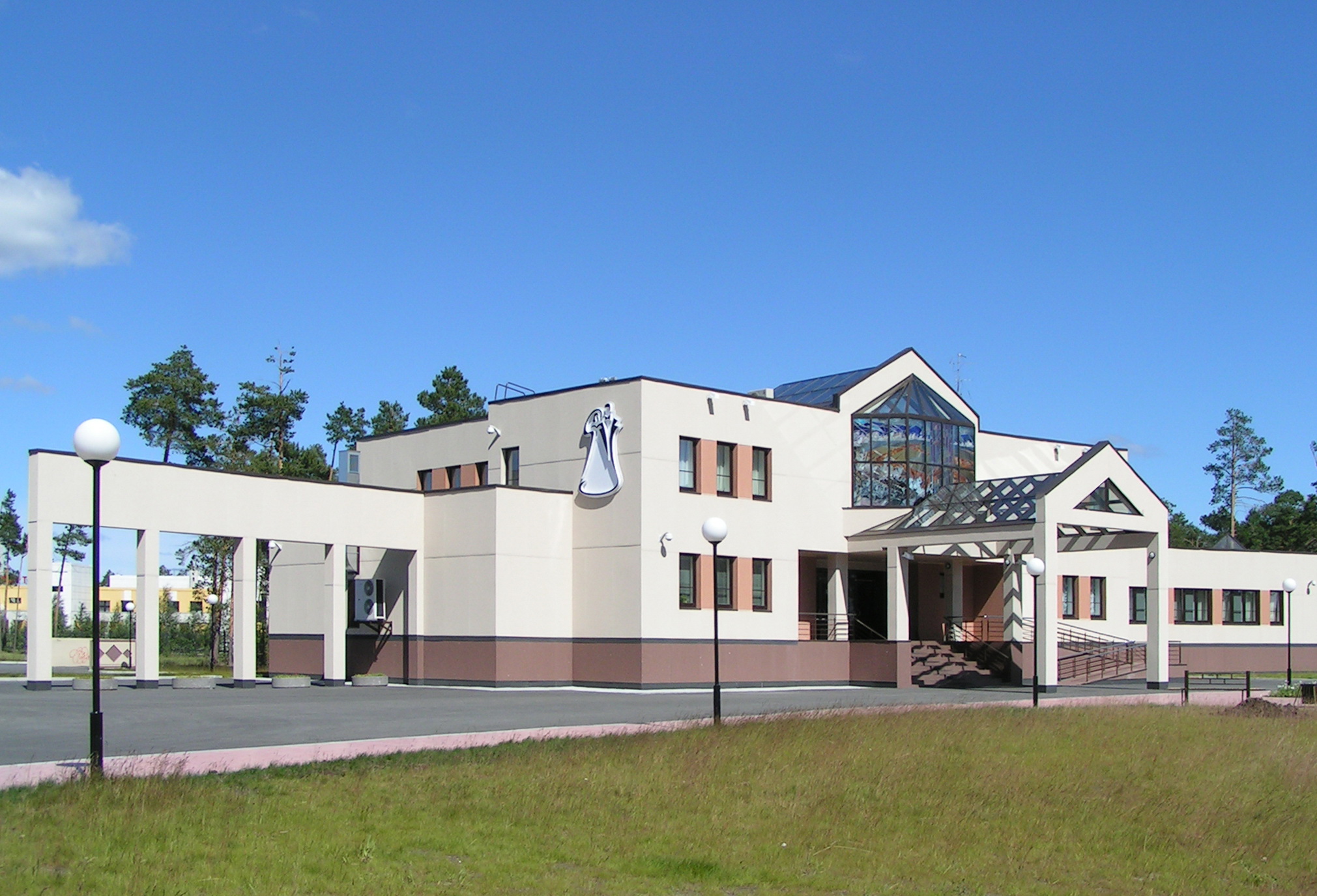 